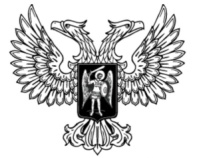 ДОНЕЦКАЯ НАРОДНАЯ РЕСПУБЛИКАЗАКОНО ТЕЛЕКОММУНИКАЦИЯХ(С изменениями, внесенными Законами от 10.03.2018 № 220-IНС,от 12.03.2020 № 109-IIНС,от 11.09.2020 № 187-IIНС)Принят Постановлением Народного Совета 11 марта 2016 года(По тексту Закона слова «Совет Министров» в соответствующем падеже заменены словом «Правительство» в соответствующем падеже согласно Закону от 12.03.2020 № 109-IIНС)Настоящий Закон устанавливает правовую основу деятельности в сфере телекоммуникаций Донецкой Народной Республики, определяет полномочия государства по управлению и регулированию указанной деятельности, а также права, обязанности и принципы ответственности физических лиц, физических лиц-предпринимателей и юридических лиц, которые принимают участие в данной деятельности или пользуются телекоммуникационными услугами.Глава 1. Общие положенияСтатья 1. Основные понятияВ настоящем Законе используются следующие основные понятия:1) абонент – потребитель телекоммуникационных услуг, с которым заключен договор о предоставлении таких услуг при выделении для этих целей абонентского номера или уникального кода идентификации;2) абонентская плата – фиксированный платеж, который может устанавливать оператор телекоммуникационных услуг для абонента, за доступ на постоянной основе к своей телекоммуникационной сети независимо от факта получения услуг;3) абонентская линия – линия связи, являющаяся частью телекоммуникационной сети и соединяющая оконечное оборудование абонента с сооружениями телекоммуникаций этой сети;4) абонентский номер – совокупность цифровых знаков для обозначения (идентификации) оконечного оборудования абонента в телекоммуникационной сети;5) беспроводной доступ к телекоммуникационной сети (беспроводной доступ) – вид телекоммуникаций с использованием радиотехнологий для организации фиксированной связи, во время которой оконечное оборудование хотя бы одного из абонентов может свободно перемещаться с сохранением уникального идентификатора в пределах пунктов окончания телекоммуникационной сети, которые подсоединены к одному коммутационному центру; 6) выделенная телекоммуникационная сеть – телекоммуникационная сеть, предназначенная для возмездного оказания телекоммуникационных услуг ограниченному кругу потребителей или группам таких потребителей;7) голосовая телефония – обмен информацией голосом в реальном времени с использованием телекоммуникационных сетей;8) данные – информация в пригодной для автоматизированной обработки средствами вычислительной техники форме;9) Интернет – всемирная информационная система общего доступа, логично связанная глобальным адресным пространством, которая базируется на интернет-протоколе (протоколах), определенном международными стандартами;10) информационная безопасность телекоммуникационных сетей – способность телекоммуникационных сетей обеспечивать защиту от несанкционированного доступа, ввода, искажения, уничтожения, блокировки информации, ее утечки или от нарушения установленного порядка ее маршрутизации;11) кабельная канализация – совокупность трубопроводов и смотровых устройств, предназначенных для прокладки, монтажа и эксплуатационного обслуживания кабелей телекоммуникационных сетей;12) канал телекоммуникаций – комплекс средств телекоммуникаций и среды распространения, обеспечивающий передачу сигнала между средствами телекоммуникаций в полосе частот или со скоростью передачи, характерной для данного канала телекоммуникаций;13) контентные услуги – услуги, направленные на предоставление абонентам возможности получать на оконечное оборудование в телекоммуникационных сетях справочную и развлекательную информацию;14) линии связи – линии передачи, (кабельные, радиорелейные, спутниковые и другие) физические цепи и линейно-кабельные сооружения телекоммуникационной сети;15) монтированная емкость – величина, характеризующая технологические возможности оператора телекоммуникаций по оказанию на определенной территории Донецкой Народной Республики телекоммуникационных услуг, услуг присоединения и услуг по пропуску трафика, и измеряемая техническими возможностями оборудования введенного в сеть оператора телекоммуникаций;16) нумерация – цифровое, буквенное, символьное обозначение или комбинации таких обозначений, в том числе коды, предназначенные для однозначного определения (идентификации) телекоммуникационной сети и (или) ее узловых или оконечных элементов;17) общедоступные телекоммуникационные услуги – минимальный перечень телекоммуникационных услуг, определенный республиканским органом исполнительной власти, который реализует государственную политику контроля и надзора в сфере использования телекоммуникаций и информационных технологий;18) оконечное оборудование – техническое средство для передачи и (или) приема сигналов по линиям связи, подключенное к абонентской линии;19) оператор телекоммуникаций – юридическое лицо или физическое лицо-предприниматель, оказывающее телекоммуникационные услуги на основании соответствующей лицензии;20) оператор телекоммуникаций, занимающий существенное положение в телекоммуникационной сети общего пользования – оператор, который вместе с аффилированными лицами обладает в географически определенной зоне нумерации или на всей территории Донецкой Народной Республики не менее чем двадцатью пятью процентами монтированной емкости, либо имеет возможность осуществлять пропуск не менее чем двадцати пяти процентов трафика;21) оператор универсального обслуживания – оператор телекоммуникаций, который оказывает телекоммуникационные услуги в телекоммуникационной сети общего пользования и на которого в порядке, предусмотренном настоящим Законом, возложена обязанность по оказанию универсальных телекоммуникационных услуг;22) повременная система оплаты – система оплаты телекоммуникационных услуг, при которой сумма платежей за определенный (расчетный) период зависит от времени, в течение которого использовались линии и сооружения телекоммуникационной сети для получения телекоммуникационных услуг;23) подвижная (мобильная) связь – вид телекоммуникаций, при котором голосовая, текстовая, графическая информация и пакетные данные передаются на абонентские беспроводные терминалы, не привязанные к определенному месту или территории;24) постоянство телекоммуникационной сети – свойства телекоммуникационной сети сохранять полностью или частично свои функции при условии влияния на нее дестабилизирующих факторов;25) потребитель телекоммуникационных услуг (далее – потребитель) – лицо, заказывающее и (или) использующее телекоммуникационные услуги; 26) присоединение телекоммуникационных сетей – услуга, которая позволяет осуществлять взаимодействие телекоммуникационных сетей, при котором устанавливается соединение и передача информации между потребителями взаимодействующих телекоммуникационных сетей операторов телекоммуникаций;27) рассылка по сети подвижной (мобильной) связи (далее – рассылка) – передача абонентам коротких текстовых сообщений (сообщений, состоящих из букв и (или) символов, набранных в определенной последовательности) по сети подвижной (мобильной) связи, или передача абонентам коротких текстовых сообщений с использованием нумерации, не соответствующей республиканской системе и плану нумерации, а также сообщений, передача которых не предусмотрена договором о межсетевом взаимодействии с иностранными операторами телекоммуникаций;(Пункт 27 части 1 статьи 1 с изменениями, внесенными в соответствии с Законом от 12.03.2020 № 109-IIНС)28) ресурс нумерации – совокупность или часть вариантов нумерации, которые возможно использовать в телекоммуникационных сетях;29) ресурсы телекоммуникационных сетей – имеющееся в наличии телекоммуникационных сетей количество номеров, количество портов, количество и пропускная способность проводных линий с металлическими жилами, оптическими волокнами, радиолиний, каналов, трактов для передачи информации, коммутационных станций и узлов, радиочастотного ресурса;30) республиканский план нумерации – нормативный правовой акт, который определяет структуру, регламентирует распределение и условия использования номерного ресурса в телекоммуникационных сетях общего пользования;31) роуминг – телекоммуникационная услуга, которая дает возможность пользоваться абонентским устройством, вне зоны обслуживания своего оператора подвижной (мобильной) связи с использованием ресурсов телекоммуникационной сети другого оператора телекоммуникаций;32) рынок телекоммуникаций – сфера обращения определенных телекоммуникационных услуг, на которые в течение определенного времени и в пределах определенной территории существует спрос и предложение;33) сооружения телекоммуникаций – объекты инженерной инфраструктуры: здания, башни, антенно-фидерные (в том числе линейно-кабельные) сооружения телекоммуникаций, и другие инженерные сооружения, используемые для организации телекоммуникационной сети;34) средства телекоммуникаций – технические и программные средства, используемые для формирования, приема, обработки, хранения, передачи, доставки сообщений, а также иные технические и программные средства, используемые при оказании телекоммуникационных услуг или обеспечении функционирования телекоммуникационных сетей, включая технические системы и устройства с измерительными функциями;35) средство коллективного доступа – оконечное оборудование, предназначенное для предоставления неограниченному кругу лиц возможности пользования телекоммуникационными услугами с использованием потребительского оборудования или без него;36) субъекты рынка телекоммуникаций – операторы телекоммуникаций, потребители телекоммуникационных услуг, производители и (или) поставщики технических средств телекоммуникаций;37) субъект баз данных – физическое лицо, физическое лицо-предприниматель или юридическое лицо, которое идентифицируется при помощи информации, содержащейся в базе данных;38) тариф – фиксированная плата за телекоммуникационную услугу, определенная оператором телекоммуникаций;39) тарифный план – совокупность ценовых условий, на которых оператор телекоммуникаций предлагает пользоваться одной или несколькими телекоммуникационными услугами;40) телекоммуникации – передача или прием знаков, сигналов, голосовой информации, пакетных данных, письменного текста, изображений, звуков или сообщений любого рода по радиосистеме, проводной, оптической и любой другой системе;41) телекоммуникационная сеть – комплекс технических средств, предназначенных для маршрутизации, коммутации или передачи информации между конечными пунктами сети;42) телекоммуникационная сеть общего пользования – сеть телекоммуникаций, доступная для пользования физическими и юридическими лицами;43) телекоммуникационная услуга – продукт деятельности оператора телекоммуникаций при приеме, обработке, хранении, передаче, доставке сообщений телекоммуникаций;44) телекоммуникационные сети специального назначения – специальные защищенные телекоммуникационные сети для нужд государственного управления;45) технологическая телекоммуникационная сеть – телекоммуникационная сеть, предназначенная для обеспечения производственной деятельности организаций, управления технологическими процессами в производстве;46) точка доступа – средство, предназначенное для предоставления неограниченному кругу лиц возможности пользования услугами по передаче данных, и предоставлению доступа к сети Интернет в пунктах коллективного пользования с использованием потребительского оборудования или без него;47) трафик – нагрузка, создаваемая потоком вызовов, сообщений и (или) сигналов, поступающих на средства телекоммуникаций;48) универсальные телекоммуникационные услуги – услуги, оказание которых любому потребителю телекоммуникационных услуг на всей территории Донецкой Народной Республики в заданный срок, с определенным нормативными техническими актами в сфере телекоммуникаций качеством, является обязательным для операторов универсального обслуживания;49) услуга присоединения – деятельность, направленная на удовлетворение потребности операторов телекоммуникаций в организации взаимодействия между телекоммуникационными сетями, при которой становятся возможными установление соединения и передача информации между потребителями взаимодействующих сетей;50) услуга по пропуску трафика – деятельность, направленная на удовлетворение потребности операторов телекоммуникаций в пропуске трафика между взаимодействующими телекоммуникационными сетями.Статья 2. Назначение телекоммуникаций Сфера телекоммуникаций является составной частью отрасли телекоммуникаций Донецкой Народной Республики. Телекоммуникации являются неотъемлемой частью производственной и социальной инфраструктуры Донецкой Народной Республики, и предназначены для удовлетворения потребностей физических лиц, физических лиц-предпринимателей, юридических лиц и органов государственной власти в телекоммуникационных услугах.Статья 3. Законодательство о телекоммуникациях1. Законодательство Донецкой Народной Республики о телекоммуникациях основывается на Конституции Донецкой Народной Республики, состоит из настоящего Закона, других законов и нормативных правовых актов Донецкой Народной Республики, регулирующих отношения в сфере телекоммуникаций.2. Если международным договором Донецкой Народной Республики, ратифицированном в порядке, предусмотренном законодательством Донецкой Народной Республики, установлены иные правила, чем те, которые предусмотрены настоящим Законом, применяются правила международного договора. Статья 4. Сфера действия настоящего Закона1. Действие настоящего Закона распространяется на отношения субъектов рынка телекоммуникаций по предоставлению и получению телекоммуникационных услуг, а также использованию телекоммуникационных сетей. Настоящий Закон определяет принципы защиты прав потребителей и государственного контроля за деятельностью на рынке телекоммуникаций.2. В отношении операторов телекоммуникаций, осуществляющих свою деятельность за пределами Донецкой Народной Республики в соответствии с правом иностранных государств, настоящий Закон применяется только в части регулирования порядка выполнения работ и оказания ими телекоммуникационных услуг на территориях, находящихся под юрисдикцией Донецкой Народной Республики.Статья 5. Принципы деятельности в сфере телекоммуникаций1. Основными принципами деятельности в сфере телекоммуникаций являются:1) доступ потребителей к универсальным телекоммуникационным услугам, которые необходимы им для удовлетворения собственных потребностей, участия в политической, экономической и общественной жизни;2) взаимодействие и взаимосвязь телекоммуникационных сетей для обеспечения возможности связи между потребителями всех сетей;3) обеспечение постоянства телекоммуникационных сетей и управление этими сетями с учетом их технологических особенностей на основе единых стандартов, норм и правил;4) государственная поддержка развития отечественного производства средств телекоммуникаций;5) поощрение конкуренции на рынке телекоммуникаций в интересах потребителей телекоммуникационных услуг;6) увеличение объемов телекоммуникационных услуг, их перечня, улучшение качества, создание новых рабочих мест в сфере телекоммуникаций;7) внедрение мировых достижений в сфере телекоммуникаций, привлечение, использование отечественных и иностранных материальных и финансовых ресурсов, новейших технологий, управленческого опыта;8) содействие расширению международного сотрудничества в сфере телекоммуникаций и развития глобальной телекоммуникационной сети;9) обеспечение доступа потребителей к информации о порядке получения и качестве предоставляемых телекоммуникационных услуг;10) обеспечение эффективного и прозрачного регулирования в сфере телекоммуникаций;11) создание благоприятных условий деятельности в сфере телекоммуникаций с учетом особенностей технологий и рынка телекоммуникаций;12) равные права операторов телекоммуникаций всех форм собственности на рынке телекоммуникаций Донецкой Народной Республики;13) приоритет интересов потребителей телекоммуникационных услуг;14) недопущение совершения дискриминационных действий со стороны операторов телекоммуникаций, занимающих существенное положение в телекоммуникационной сети общего пользования на рынках телекоммуникационных услуг в отношении других субъектов рынка телекоммуникаций.2. Предоставление телекоммуникационных услуг на территории Донецкой Народной Республики является правом юридических лиц, находящихся на территории Донецкой Народной Республики, зарегистрированных в соответствии с законодательством Донецкой Народной Республики и (или) физических лиц-предпринимателей с постоянным местом жительства на территории Донецкой Народной Республики, за исключением случаев, предусмотренных настоящим Законом.Статья 6. Взаимодействие операторов телекоммуникаций с органами государственной власти, органами местного самоуправления и другими лицами1. Взаимодействие операторов телекоммуникаций с органами государственной власти и органами местного самоуправления по предоставлению им телекоммуникационных услуг, осуществляется на договорных условиях в соответствии с законодательством Донецкой Народной Республики.2. Собственники железнодорожных вокзалов, аэропортов, морских и речных портов, автовокзалов (автостанций), а также в контрольно-пропускных пунктах на государственной границе обязаны обеспечить предоставление универсальных телекоммуникационных услуг.Статья 7. Язык и время в сфере телекоммуникаций(Наименование статьи 7 изложено в новой редакции в соответствии с Законом от 11.09.2020 № 187-IIНС)1. В сфере телекоммуникаций используется государственный язык Донецкой Народной Республики.(Часть 1 статьи 7 изложена в новой редакции в соответствии с Законом от 11.09.2020 № 187-IIНС)2. При осуществлении деятельности в сфере телекоммуникаций применяется единое учетно-отчетное время, которое действует в Донецкой Народной Республике.3. В международных телекоммуникациях учетно-отчетное время определяется международными договорами Донецкой Народной Республики.Статья 8. Защита информации в сфере телекоммуникаций1. Операторы телекоммуникаций обязаны проводить в соответствии с законодательством Донецкой Народной Республики технические и организационные мероприятия по защите телекоммуникационных сетей, средств телекоммуникаций, информации с ограниченным доступом об организации телекоммуникационных сетей.2. Телекоммуникационные сети и сооружения телекоммуникаций, независимо от форм собственности, радиочастотные ресурсы находятся под защитой государства.3. Несанкционированный доступ к информации, передаваемой по телекоммуникационным сетям (прослушивание и запись: телефонных разговоров, ознакомление с электронными письмами и сообщениями, просмотр журналов посещений интернет-сайтов и другой информации с телекоммуникационных сетей) запрещен, кроме случаев, предусмотренных законодательством Донецкой Народной Республики.Статья 9. Собственность на телекоммуникационные сети и средства1. На территории Донецкой Народной Республики юридические лица, физические лица-предприниматели осуществляют свою деятельность в сфере телекоммуникаций на основе единства экономического пространства, в условиях конкуренции и многообразия форм собственности.2. Телекоммуникационные сети и средства телекоммуникаций могут находиться в собственности государства, физических лиц, физических лиц-предпринимателей и юридических лиц Донецкой Народной Республики. 3. Перечень телекоммуникационных сетей и средств телекоммуникаций, которые могут находиться только в государственной собственности, определяется законодательством Донецкой Народной Республики. 4. Изменение формы собственности на телекоммуникационные сети и средства телекоммуникаций осуществляется в порядке, предусмотренном законодательством Донецкой Народной Республики, и допускается при условии, что такое изменение заведомо не ухудшает функционирование телекоммуникационных сетей и средств телекоммуникаций, а также не ущемляет право физических лиц, физических лиц-предпринимателей и юридических лиц на пользование телекоммуникационными услугами.5. Сооружения телекоммуникаций, которые прочно связаны с землей и перемещение которых без нанесения несоразмерного ущерба их назначению невозможно, в том числе линейно-кабельные сооружения телекоммуникаций, относятся к недвижимому имуществу, государственная регистрация права собственности и других вещных прав на которое осуществляется в соответствии с законодательством Донецкой Народной Республики. Особенности государственной регистрации права собственности и других вещных прав на линейно-кабельные сооружения телекоммуникаций разрабатываются республиканским органом исполнительной власти, который реализует государственную политику контроля и надзора в сфере использования телекоммуникаций и информационных технологий, и утверждаются Правительством Донецкой Народной Республики.Статья 10. Земли телекоммуникаций1. В соответствии с законодательством Донецкой Народной Республики к землям телекоммуникаций относятся земельные участки, предоставленные для нужд телекоммуникаций в постоянное (бессрочное) или безвозмездное пользование, аренду, либо передаваемые на праве ограниченного пользования чужим земельным участком (сервитут), для строительства и эксплуатации сооружений телекоммуникаций.2. Предоставление земельных участков юридическим лицам, физическим лицам-предпринимателям, осуществляющим деятельность в сфере телекоммуникаций, порядок (режим) пользования ими, в том числе установления охранных зон телекоммуникационных сетей и сооружений телекоммуникаций, создания просек для размещения телекоммуникационных сетей, а также основания, условия и порядок изъятия этих земельных участков устанавливаются законодательством Донецкой Народной Республики. Размеры таких земельных участков, в том числе земельных участков, предоставляемых для установления охранных зон и просек, определяются в соответствии с нормами отвода земель для осуществления соответствующих видов деятельности, градостроительной и проектной документацией.3. В случае прекращения деятельности в сфере телекоммуникаций лиц, в постоянном или временном пользовании которых находятся земельные участки с расположенными сооружениями телекоммуникаций, прекращение прав на указанные земельные участки осуществляется на основаниях и в порядке, которые установлены земельным законодательством Донецкой Народной Республики.4. В случае изъятия земельного участка и (или) телекоммуникационной недвижимости, возникновения права ограниченного пользования чужим земельным участком и (или) телекоммуникационной недвижимостью, и в других случаях, выкупная цена, а также плата за пользование земельным участком и (или) телекоммуникационной недвижимостью устанавливается в соответствии с законодательством Донецкой Народной Республики.5. Операторы телекоммуникаций имеют право требовать от собственников земельных участков, либо землепользователей установления сервитутов для прокладывания под землей телекоммуникационных сетей и (или) устранения их повреждений, с оплатой такого сервитута по тарифам, установленным Правительством Донецкой Народной Республики.6. Собственник земельного участка, относительно которого установлен земельный сервитут, имеет право на возмещение убытков, причиненных установлением земельного сервитута.Глава 2. Государственное управление и регулирование в сфере телекоммуникацийСтатья 11. Организация государственного регулирования деятельности в сфере телекоммуникаций1. Государственное регулирование деятельности в сфере телекоммуникаций, в соответствии с Конституцией Донецкой Народной Республики и настоящим Законом, осуществляется Правительством Донецкой Народной Республики и республиканским органом исполнительной власти, который реализует государственную политику контроля и надзора в сфере использования телекоммуникаций и информационных технологий.2. Целью государственного регулирования в сфере телекоммуникаций является максимальное удовлетворение спроса потребителей на телекоммуникационные услуги, создание благоприятных организационных и экономических условий для привлечения инвестиций, увеличения объемов услуг и повышения их качества, развития и модернизации телекоммуникационных сетей с учетом интересов государственной безопасности. 3. Республиканский орган исполнительной власти, который реализует государственную политику контроля и надзора в сфере использования телекоммуникаций и информационных технологий, самостоятельно осуществляет правовое регулирование в сфере телекоммуникаций, в пределах своих полномочий выполняет функции администрации телекоммуникаций Донецкой Народной Республики при осуществлении международной деятельности Донецкой Народной Республики в сфере телекоммуникаций. Статья 12. Полномочия республиканского органа исполнительной власти, который реализует государственную политику контроля и надзора в сфере использования телекоммуникаций и информационных технологий1. Республиканский орган исполнительной власти, который реализует государственную политику контроля и надзора в сфере использования телекоммуникаций и информационных технологий:1) разрабатывает предложения относительно государственной политики в сфере телекоммуникаций и реализует их в пределах своих полномочий;2) вносит предложения в органы государственной власти относительно проектов законов и иных нормативных правовых актов, стандартов в сфере телекоммуникаций;3) издает нормативные правовые акты по вопросам, относящимся к его компетенции по осуществлению государственного регулирования в сфере телекоммуникаций и информатизации, осуществляет контроль и надзор за их выполнением;4) во взаимодействии с органами государственной власти Донецкой Народной Республики издает распоряжения для операторов телекоммуникаций по ограничению доступа потребителей телекоммуникационных услуг к определенным ресурсам;5) осуществляет лицензирование в сфере предоставления телекоммуникационных услуг;6) разрабатывает Правила осуществления деятельности в сфере телекоммуникаций;7) осуществляет распределение, присвоение, учет ресурса нумерации, выдачу и отмену разрешений, надзор и контроль за использованием ресурса нумерации;8) осуществляет выделение, распределение и учет радиочастотного ресурса, выдачу и отмену разрешений, надзор и контроль за использованием радиочастотного ресурса;9) осуществляет регулирование и надзор в сфере формирования тарифов на телекоммуникационные услуги;10) осуществляет организационное правовое обеспечение универсальных телекоммуникационных услуг, в том числе установление специальных тарифов для инвалидов, социально незащищенных лиц и других льготных категорий населения, на универсальные телекоммуникационные услуги и способов применения установленных тарифов;11) получает безвозмездно от операторов телекоммуникаций необходимую для выполнения своих полномочий отчетность и информацию, в том числе содержащую технические и финансово-экономические показатели, в определенных им объемах, формах и порядке, установленных законодательством Донецкой Народной Республики, ведет учет и обработку полученной информации;12) по согласованию с республиканскими органами исполнительной власти, которые реализуют государственную политику в сфере обороны, государственной безопасности и обеспечения правопорядка, запрашивает и получает у операторов телекоммуникаций информацию, связанную с оказанием телекоммуникационных услуг для нужд данных органов;13) запрашивает и получает у операторов телекоммуникаций информацию о технологических возможностях оператора телекоммуникаций по оказанию телекоммуникационных услуг, о перспективах развития телекоммуникационных сетей, о тарифах на телекоммуникационные услуги;14) осуществляет в установленном им порядке анализ рынка отдельных телекоммуникационных услуг и выявления операторов телекоммуникаций, занимающих существенное положение в телекоммуникационной сети на рынке таких услуг;15) получает безвозмездно от республиканских органов исполнительной власти, и иных государственных органов исполнительной власти, органов местного самоуправления документы, материалы, статистическую и другую информацию, определенную законодательством Донецкой Народной Республики;16) принимает в пределах своих полномочий решения, которые являются обязательными для выполнения субъектами рынка телекоммуникаций;17) применяет в пределах своих полномочий, в установленном законодательством Донецкой Народной Республики порядке, административные взыскания к субъектам рынка телекоммуникаций;18) обеспечивает досудебное разрешение споров между субъектами рынка телекоммуникаций;19) обращается в суд с соответствующими исковыми заявлениями, в случае нарушения юридическими лицами и физическими лицами-предпринимателями законодательства Донецкой Народной Республики в сфере телекоммуникаций;20) определяет для телекоммуникационных сетей, составляющих телекоммуникационную сеть общего пользования Донецкой Народной Республики, порядок их взаимодействия, а в предусмотренных законодательством Донецкой Народной Республики случаях – порядок централизованного управления телекоммуникационной сетью общего пользования. Порядок обеспечения безопасности централизованного управления телекоммуникационной сетью общего пользования разрабатывается органами государственной безопасности на основе порядка взаимодействия телекоммуникационных сетей, составляющих телекоммуникационную сеть общего пользования Донецкой Народной Республики, определенного республиканским органом исполнительной власти, который реализует государственную политику контроля и надзора в сфере использования телекоммуникаций и информационных технологий, и утверждается Правительством Донецкой Народной Республики;21) осуществляет контроль качества предоставляемых телекоммуникационных услуг и определяет критерии их оценки;22) устанавливает нормативные требования к телекоммуникационным сетям, в части задействования ресурсов нумерации, требования обязательные для операторов телекоммуникаций к построению телекоммуникационных сетей, управлению телекоммуникационными сетями, нумерации, защите телекоммуникационных сетей от несанкционированного доступа, использованию радиочастотного ресурса, порядку пропуска трафика, условиям взаимодействия и эксплуатации телекоммуникационных сетей, и их компонентов, оказанию телекоммуникационных услуг, порядку организационно-технического взаимодействия операторов телекоммуникаций подвижной (мобильной) связи;23) регулирует взаимоотношения между операторами телекоммуникаций при установке и использовании технических средств, необходимых для осуществления уполномоченными органами оперативно-розыскных мероприятий;24) реализует государственную политику в сфере технического регулирования, подтверждения соответствия, стандартизации отрасли телекоммуникаций, вносит предложения о применении стандартов и других нормативных технических актов в сфере телекоммуникаций;25) создает благоприятные организационные и экономические условия для привлечения инвестиций в сферу телекоммуникаций;26) обеспечивает равные условия деятельности в сфере телекоммуникаций;27) в пределах своих полномочий устанавливает порядок ведения и ведет реестр (база данных) операторов телекоммуникаций, осуществляющих свою деятельность на территории Донецкой Народной Республики, реестр лицензиатов, другие реестры и массивы информации, необходимые для осуществления своих функций;28) осуществляет сотрудничество с соответствующими органами регулирования в сфере телекоммуникаций других государств, с обязательным уведомлением органов государственной безопасности, в пределах их полномочий;29) защищает интересы Донецкой Народной Республики в сфере телекоммуникаций, взаимодействует с администрациями телекоммуникаций иностранных государств, межправительственными и международными неправительственными организациями телекоммуникаций, а также координирует вопросы международного сотрудничества в сфере телекоммуникаций, осуществляемого Донецкой Народной Республикой, гражданами Донецкой Народной Республики и организациями, обеспечивает исполнение обязательств Донецкой Народной Республики, вытекающих из международных договоров Донецкой Народной Республики в сфере телекоммуникаций, с обязательным уведомлением органов государственной безопасности, в пределах их полномочий;30) разрабатывает прогнозы развития и организует научное обеспечение функционирования и развития сферы телекоммуникаций;31) решает в пределах своей компетенции вопросы организации связи для нужд республиканской системы правительственной связи, органов безопасности, обороны, охраны правопорядка, функционирования телекоммуникационных сетей общего пользования в условиях чрезвычайных ситуаций, чрезвычайного и военного положения, во взаимодействии с вышеуказанными государственными органами, в пределах их полномочий;32) образовывает консультативные и другие совещательные органы, комиссии, утверждает положения о них;33) привлекает для научно-методического и информационного обеспечения своей деятельности ученых, экспертов, консультантов, представителей общественности;34) создает и поддерживает официальный сайт, публикует на нем и в иных средствах массовой информации нормативные правовые акты, сведения, предусмотренные законодательством Донецкой Народной Республики, и другую информацию по вопросам своей деятельности;35) на основании судебных решений, приказов и распоряжений государственных органов исполнительной власти, в пределах их компетенции, принимает решение об ограничении доступа к телекоммуникационным ресурсам, через которые осуществляется распространение информации запрещенной законодательством Донецкой Народной Республики;36) осуществляет иные полномочия, предусмотренные настоящим Законом, другими законами и нормативными правовыми актами Донецкой Народной Республики.Статья 13. Государственный надзор и контроль за рынком телекоммуникаций1. Государственный надзор и контроль в сфере телекоммуникаций осуществляется республиканским органом исполнительной власти, который реализует государственную политику контроля и надзора в сфере использования телекоммуникаций и информационных технологий, в соответствии с его компетенцией и порядке, установленном законодательством Донецкой Народной Республики, путем проведения плановых, внеплановых и иных видов проверок, направленных на предупреждение, выявление и устранение нарушений законодательства субъектами рынка телекоммуникаций.Государственный надзор и контроль распространяется на телекоммуникационные сети общего пользования, и телекоммуникационные сети ограниченного пользования, в части присоединения их свободных ресурсов к телекоммуникационной сети общего пользования (за исключением телекоммуникационных сетей специального назначения). 2. Основанием для включения плановой проверки в ежегодный план проведения плановых проверок является:1) истечение трех лет со дня государственной регистрации юридических лиц и физических лиц-предпринимателей, осуществляющих деятельность в сфере телекоммуникаций;2) истечение двух лет со дня окончания проведения последней плановой проверки.3. Основанием для проведения внеплановой проверки является:1) истечение срока исполнения предписания об устранении выявленного нарушения обязательных требований, выданного республиканским органом исполнительной власти, который реализует государственную политику контроля и надзора в сфере использования телекоммуникаций и информационных технологий;2) поступление в республиканский орган исполнительной власти, который реализует государственную политику контроля и надзора в сфере использования телекоммуникаций и информационных технологий обращений и заявлений граждан, в том числе физических лиц-предпринимателей, юридических лиц, информации от органов государственной власти, органов местного самоуправления, из средств массовой информации о фактах нарушений целостности, устойчивости функционирования и безопасности телекоммуникационной сети общего пользования, по перечню таких нарушений, установленному Правительством Донецкой Народной Республики;3) выявление республиканским органом исполнительной власти, который реализует государственную политику контроля и надзора в сфере использования телекоммуникаций и информационных технологий, в результате систематического наблюдения и радиоконтроля, нарушений обязательных требований;4) наличие приказа (распоряжения) руководителя (заместителя руководителя) республиканского органа исполнительной власти, который реализует государственную политику контроля и надзора в сфере использования телекоммуникаций и информационных технологий о проведении внеплановой проверки, изданного в соответствии с поручением Главы Донецкой Народной Республики или Правительства Донецкой Народной Республики, либо на основании требования прокуратуры о проведении внеплановой проверки в рамках контроля и надзора за исполнением законов по поступившим в органы прокуратуры материалам и обращениям;5) иные основания, предусмотренные Законом Донецкой Народной Республики от 21 августа 2015 года № 76-IНС «О государственном надзоре в сфере хозяйственной деятельности».4. Внеплановая выездная проверка по основанию, указанному в пункте 2 части 3 настоящей статьи, может быть проведена республиканским органом исполнительной власти, который реализует государственную политику контроля и надзора в сфере использования телекоммуникаций и информационных технологий незамедлительно. 5. Предварительное уведомление юридического лица, физического лица-предпринимателя, физического лица о проведении внеплановой выездной проверки по основанию, указанному в пункте 2 или 3 части 3 настоящей статьи, не допускается.6. Должностные лица республиканского органа исполнительной власти, который реализует государственную политику контроля и надзора в сфере использования телекоммуникаций и информационных технологий в порядке, установленном законодательством Донецкой Народной Республики, имеют право:1) запрашивать и получать на основании письменных запросов от юридических лиц, физических лиц-предпринимателей и физических лиц информацию и документы, необходимые в ходе проведения проверки;2) беспрепятственно по предъявлении служебного удостоверения и копии приказа (распоряжения) руководителя (заместителя руководителя) республиканского органа исполнительной власти, который реализует государственную политику контроля и надзора в сфере использования телекоммуникаций и информационных технологий о назначении проверки посещать и обследовать используемые юридическими лицами, физическими лицами-предпринимателями, физическими лицами, осуществляющими деятельность в сфере телекоммуникаций, здания, помещения, сооружения и иные подобные объекты, технические средства, а также проводить необходимые исследования, испытания, расследования, экспертизы и другие мероприятия по контролю;3) выдавать предписания об устранении выявленных нарушений обязательных требований, о проведении мероприятий по обеспечению предотвращения причинения вреда средствам телекоммуникаций, предназначенным для целей государственного управления, обороны, безопасности государства и обеспечения правопорядка, а также предотвращения нарушения целостности, устойчивости функционирования и безопасности телекоммуникационной сети общего пользования Донецкой Народной Республики;4) составлять протоколы об административных правонарушениях, связанных с нарушениями обязательных требований, рассматривать дела об указанных административных правонарушениях, и принимать меры по предотвращению таких нарушений;5) направлять в уполномоченные органы материалы, связанные с нарушениями обязательных требований, для решения вопросов о возбуждении уголовных дел по признакам преступлений, предусмотренных законодательством Донецкой Народной Республики.7. Республиканский орган исполнительной власти, который реализует государственную политику контроля и надзора в сфере использования телекоммуникаций и информационных технологий может быть привлечен судом к участию в деле, либо вправе вступать в дело по своей инициативе, для дачи экспертного заключения по иску о возмещении вреда, причиненного вследствие нарушений обязательных требований.Статья 14. Деятельность республиканского органа исполнительной власти, который реализует государственную политику контроля и надзора в сфере использования телекоммуникаций и информационных технологий, по защите прав потребителей1. Защита прав потребителей при оказании телекоммуникационных услуг, гарантии получения телекоммуникационных услуг с качеством, определенным нормативными техническими актами в сфере телекоммуникаций, право на получение необходимой и достоверной информации о телекоммуникационных услугах и об операторах телекоммуникаций, основания, размер и порядок возмещения ущерба в результате неисполнения или ненадлежащего исполнения обязательств, возникающих из договора о предоставлении телекоммуникационных услуг, а также механизм реализации прав потребителей телекоммуникационных услуг определяется настоящим Законом, гражданским законодательством, законодательством Донецкой Народной Республики о защите прав потребителей и издаваемыми в соответствии с ними нормативными правовыми актами Донецкой Народной Республики.2. Потребитель телекоммуникационных услуг вправе получать либо отказаться от получения телекоммуникационных услуг, согласно условиям договора, заключенного с оператором телекоммуникаций.3. Потребители имеют право обращаться в республиканский орган исполнительной власти, который реализует государственную политику контроля и надзора в сфере использования телекоммуникаций и информационных технологий, для решения любых вопросов, относящихся к его полномочиям. Республиканский орган исполнительной власти, который реализует государственную политику контроля и надзора в сфере использования телекоммуникаций и информационных технологий, рассматривает данные вопросы и принимает решения в соответствии со своей компетенцией и в сроки, установленные законодательством Донецкой Народной Республики.Глава 3. Телекоммуникационные сети и технические средства телекоммуникацийСтатья 15. Телекоммуникационная сеть общего пользования1. Телекоммуникационная сеть общего пользования предназначена для возмездного оказания телекоммуникационных услуг любому потребителю на территории Донецкой Народной Республики и включает в себя комплекс телекоммуникационных сетей, определяемых географически в пределах обслуживаемой территории Донецкой Народной Республики и ресурса нумерации, а также комплекс телекоммуникационных сетей, определяемых по технологии реализации оказания телекоммуникационных услуг и взаимодействующих между собой.2. Построение телекоммуникационных сетей общего пользования производится с учетом требований, утверждаемых республиканским органом исполнительной власти, который реализует государственную политику контроля и надзора в сфере использования телекоммуникаций и информационных технологий.3. Деятельность на телекоммуникационных сетях общего пользования осуществляется операторами телекоммуникаций, эксплуатирующими эти сети на основе единых стандартов, норм и правил.4. При строительстве и оборудовании телекоммуникационных сетей общего пользования должны учитываться требования постоянства указанных сетей, обеспечивающие стабильность характеристик телекоммуникационных сетей при воздействии на них внешних факторов, которые устанавливаются соответствующими стандартами, нормами, правилами, определенными республиканским органом исполнительной власти, который реализует государственную политику контроля и надзора в сфере использования телекоммуникаций и информационных технологий. Ответственность за обеспечение постоянства телекоммуникационных сетей общего пользования возлагается на операторов телекоммуникаций, которые эксплуатируют эти сети.5. Органы государственной власти и органы местного самоуправления в пределах своих полномочий обязаны создавать благоприятные условия для функционирования и развития телекоммуникационных сетей общего пользования, а также полноценного предоставления телекоммуникационных услуг.6. Операторы телекоммуникаций, независимо от форм собственности, в первую очередь предоставляют в пользование на договорных основах ресурсы своих сетей республиканской системе правительственной связи, республиканским органам исполнительной власти, которые реализуют государственную политику в сфере обороны, государственной безопасности, внутренних дел, пожарной и техногенной безопасности, другим органам государственной власти Донецкой Народной Республики в порядке, установленном республиканским органом исполнительной власти, который реализует государственную политику контроля и надзора в сфере использования телекоммуникаций и информационных технологий.7. На объектах телекоммуникаций, а также в отдельных структурных подразделениях операторов телекоммуникаций, на которых передается, обрабатывается или хранится информация с ограниченным доступом, являющаяся собственностью государства, устанавливается специальный режим доступа, в соответствии с законодательством Донецкой Народной Республики.8. Государство гарантирует доступ потребителей к телекоммуникационным сетям общего пользования.9. Республиканский орган исполнительной власти, который реализует государственную политику контроля и надзора в сфере использования телекоммуникаций и информационных технологий, в пределах своих полномочий разрабатывает Концепцию развития телекоммуникаций Донецкой Народной Республики и создает соответствующие условия для ее выполнения, путем реализации государственной тарифной политики, программы управления системой качества, поддержки добросовестной конкуренции и создания благоприятного инвестиционного климата в сфере телекоммуникаций, организации научно-технического сотрудничества.10. Развитие и совершенствование телекоммуникационных сетей общего пользования Донецкой Народной Республики, осуществляется в соответствии с Концепцией развития телекоммуникаций Донецкой Народной Республики, с применением новейших технологий в сфере телекоммуникаций, которые отвечают международным стандартам, с учетом технологической целостности всех сетей и средств телекоммуникаций, повышения эффективности и постоянства ее функционирования.Статья 16. Телекоммуникационные сети ограниченного использования1. К телекоммуникационным сетям ограниченного пользования относятся технологические телекоммуникационные сети, выделенные телекоммуникационные сети и сети специального назначения.2. Технологические телекоммуникационные сети предназначены для обеспечения производственной деятельности предприятий и организаций, управления технологическими процессами в производстве. Технологии и средства телекоммуникаций, применяемые для создания технологических телекоммуникационных сетей, а также принципы их построения, устанавливаются собственниками или иными владельцами этих сетей.3. При наличии свободных ресурсов технологической телекоммуникационной сети, часть этой сети может быть присоединена к телекоммуникационной сети общего пользования, с переводом в категорию телекоммуникационной сети общего пользования для возмездного оказания телекоммуникационных услуг любому потребителю на основании соответствующей лицензии.Такое присоединение допускается, если:часть технологической телекоммуникационной сети, предназначаемая для присоединения к телекоммуникационной сети общего пользования, может быть (при выполнении технических условий) технически, программно или физически отделена собственником от технологической телекоммуникационной сети;присоединяемая к телекоммуникационной сети общего пользования часть технологической телекоммуникационной сети соответствует требованиям функционирования телекоммуникационной сети общего пользования.4. Порядок присоединения технологических телекоммуникационных сетей к телекоммуникационной сети общего пользования определяется и регулируется соответствующими правилами и положениями, которые устанавливаются республиканским органом исполнительной власти, который реализует государственную политику контроля и надзора в сфере использования телекоммуникаций и информационных технологий.5. Части технологической телекоммуникационной сети, присоединенной к телекоммуникационной сети общего пользования, выделяется ресурс нумерации из ресурса нумерации телекоммуникационной сети общего пользования в порядке, установленном республиканским органом исполнительной власти, который реализует государственную политику контроля и надзора в сфере использования телекоммуникаций и информационных технологий.6. Собственник или иной владелец технологической телекоммуникационной сети, после присоединения части этой сети к телекоммуникационной сети общего пользования, обязан вести раздельный учет расходов на эксплуатацию технологической телекоммуникационной сети или ее части, присоединенной к телекоммуникационной сети общего пользования.7. Технологические телекоммуникационные сети могут быть присоединены к технологическим телекоммуникационным сетям иностранных организаций только для обеспечения единого технологического цикла. 8. Выделенные телекоммуникационные сети, предназначены для возмездного оказания телекоммуникационных услуг ограниченному кругу потребителей или группам таких потребителей. Выделенные телекоммуникационные сети могут взаимодействовать между собой. Выделенные телекоммуникационные сети не имеют присоединения к телекоммуникационной сети общего пользования, а также к телекоммуникационным сетям общего пользования иностранных государств. Технологии и средства телекоммуникаций, применяемые для организации выделенных телекоммуникационных сетей, а также принципы их построения устанавливаются собственниками или иными владельцами этих сетей. Выделенная телекоммуникационная сеть может быть присоединена к телекоммуникационной сети общего пользования с переводом в категорию телекоммуникационной сети общего пользования, если выделенная телекоммуникационная сеть соответствует требованиям, установленным для телекоммуникационной сети общего пользования. При этом выделенный ресурс нумерации изымается и предоставляется ресурс нумерации из ресурса нумерации телекоммуникационной сети общего пользования.Оказание телекоммуникационных услуг операторами выделенных телекоммуникационных сетей осуществляется на основании соответствующих лицензий, с использованием нумерации, присвоенной каждой выделенной телекоммуникационной сети в порядке, установленном республиканским органом исполнительной власти, который реализует государственную политику контроля и надзора в сфере использования телекоммуникаций и информационных технологий.9. Телекоммуникационные сети специального назначения создаются и функционируют для обеспечения нужд республиканских органов исполнительной власти, которые реализуют государственную политику в сфере обороны, государственной безопасности и обеспечения правопорядка. Эти сети не могут использоваться для возмездного оказания телекоммуникационных услуг, если иное не предусмотрено законодательством Донецкой Народной Республики.10. Подготовка и использование ресурсов телекоммуникационной сети общего пользования для обеспечения функционирования телекоммуникационных сетей специального назначения осуществляются в порядке, установленном Правительством Донецкой Народной Республики.11. Органы государственной власти и органы местного самоуправления в ведении которых находятся сети телекоммуникаций специального назначения, вправе установить дополнительные требования к таким сетям, используемым для оказания телекоммуникационных услуг для нужд республиканских органов исполнительной власти, которые реализуют государственную политику в сфере обороны, государственной безопасности и обеспечения правопорядка по согласованию с республиканским органом исполнительной власти, который реализует государственную политику контроля и надзора в сфере использования телекоммуникаций и информационных технологий.Статья 17. Проектирование, строительство, реконструкция и модернизация сооружений телекоммуникаций1. Объекты жилищно-бытового, культурного, лечебного и другого назначения, относящиеся к государственной собственности, должны быть за счет средств застройщика оборудованы сетями и средствами телекоммуникаций для обеспечения предоставления универсальных телекоммуникационных услуг.При градостроительном планировании развития территорий и поселений, их застройке в обязательном порядке должны быть предусмотрены: состав и структура сооружений телекоммуникаций, а также необходимые мощности в инженерных инфраструктурах для обеспечения функционирования сооружений телекоммуникаций.2. Проекты строительства, реконструкции и модернизации сооружений телекоммуникаций подлежат экспертизе, в соответствии с законодательством в сфере телекоммуникации, с учетом требований законодательства в сфере строительства и архитектуры. Расходы, связанные с проведением экспертизы, возлагаются на операторов телекоммуникаций. 3. Операторы телекоммуникаций и застройщики при строительстве и реконструкции зданий, строений, сооружений, а также при строительстве сооружений телекоммуникаций должны учитывать необходимость защиты средств телекоммуникаций от несанкционированного доступа к ним.4. Строительство, реконструкция и модернизация сооружений телекоммуникаций не должны приводить к снижению надежности и качества предоставляемых услуг. Все расходы, связанные с соблюдением этих требований, возлагаются на операторов телекоммуникаций, которые осуществляют эти работы.5. Заказчикам строительства телекоммуникационных сетей разрешается прокладывать кабельные подземные, подводные и надземные сооружения телекоммуникаций через мосты, тоннели, коллекторы, улицы, дороги, здания, леса и воды, а также использовать для этого опоры линий электропередачи. При этом должны соблюдаться требования нормативных технических и правовых актов в сфере строительства и телекоммуникаций.6. Заказчики реконструкции и строительства архитектурных объектов и объектов промышленной инфраструктуры за собственные средства выполняют работы, связанные с упорядочением и переносом телекоммуникационных сетей, находящихся в зоне застройки, в соответствии с техническими условиями, выданными владельцами этих сетей и действующими стандартами.В случае если такие работы выполняются за счет владельца телекоммуникационных сетей, владельцу за счет заказчика возмещаются расходы, связанные с переносом, упорядочением и другим переустройством. 7. Юридические лица, физические лица-предприниматели, физические лица, которые осуществляют строительство телекоммуникационных сетей общего пользования, обустройство технических средств телекоммуникаций могут устанавливать в помещениях, принадлежащих им на праве пользования, телекоммуникационное оборудование, использовать крыши домов и технические помещения для установки антенн и необходимого оборудования, на основании договора на установку и эксплуатацию технических средств телекоммуникаций и телекоммуникационных сетей с собственником (балансодержателем) многоквартирного жилого дома (помещения), либо с предприятиями, учреждениями, организациями независимо от форм собственности, которые обслуживают и эксплуатируют жилищный фонд.При проектировании и строительстве не допускается размещение, монтаж (установка) телекоммуникационных сетей и оборудования (кабельного, спутникового телевидения и иных) на фасадах многоквартирных домов.8. Юридические лица, физические лица-предприниматели, осуществляющие строительство телекоммуникационных сетей, вправе на возмездной основе размещать свои кабели связи в сооружениях телекоммуникаций, вне зависимости от принадлежности этих сооружений, при наличии технической возможности на основании договора с собственником этих сооружений.9. Порядок и условия использования сооружений телекоммуникаций юридическими лицами, физическими лицами-предпринимателями, устанавливаются договором с их собственником.10. На проведение всех видов работ, связанных со вскрытием грунта в охранной зоне линии связи, юридическим лицом, физическим лицом-предпринимателем, физическим лицом, проводящим такие работы, должно быть получено письменное согласие от собственника такой линии связи.В случае отсутствия письменного согласия на проведение работ в охранной зоне линии связи, уполномоченное лицо собственника такой линии, имеет право потребовать прекращения данных работ с составлением соответствующего акта, а в случае нанесения ущерба – требовать компенсации нанесенного ущерба, определенного сторонами или в случае невозможности достижения соглашения о величине ущерба, определенного в судебном порядке.Порядок согласования проведения всех видов работ, связанных со вскрытием грунта в охранной зоне линии связи, устанавливается в соответствии с законодательством Донецкой Народной Республики.11. Ввод в эксплуатацию построенных средств и сооружений телекоммуникаций осуществляется в порядке, который устанавливается республиканским органом исполнительной власти, который реализует государственную политику контроля и надзора в сфере использования телекоммуникаций и информационных технологий.Статья 18. Сертификация 1. Условием применения технических средств телекоммуникаций на телекоммуникационной сети общего пользования, является их соответствие стандартам и техническим регламентам. Технические средства телекоммуникаций, в том числе ввозимые на территорию Донецкой Народной Республики, должны иметь документ, подтверждающий соответствие требованиям нормативных документов в сфере телекоммуникаций – сертификат соответствия, предоставленный производителем или выданный аккредитованным органом сертификации государства, с территории которого ввозятся технические средства телекоммуникаций. Решение о признании таких документов принимается республиканским органом исполнительной власти, который реализует государственную политику контроля и надзора в сфере использования телекоммуникаций и информационных технологий.2. Сертификаты соответствия технических средств телекоммуникаций, ввозимых на территорию Донецкой Народной Республики, должны быть включены в реестр выданных сертификатов соответствия государства, с территории которого ввозятся эти технические средства или государства, на территории которого произведены ввозимые технические средства телекоммуникаций. Решение о признании и применении реестров выданных сертификатов соответствия других государств, при ввозе технических средств телекоммуникаций принимается республиканским органом исполнительной власти, который реализует государственную политику контроля и надзора в сфере использования телекоммуникаций и информационных технологий.3. Ввоз на территорию Донецкой Народной Республики радиоэлектронных средств и (или) излучающих устройств регулируется республиканским органом исполнительной власти, который реализует государственную политику контроля и надзора в сфере использования телекоммуникаций и информационных технологий, в соответствии с законодательством Донецкой Народной Республики.4. При обнаружении несоответствия эксплуатируемых технических средств телекоммуникаций, имеющих документ о подтверждении соответствия, установленным требованиям, собственник технических средств или лицо, эксплуатирующее их на законных основаниях, обязаны устранить выявленное несоответствие за свой счет.Статья 19. Техническое регулирование и стандартизация в сфере телекоммуникаций1. Целью технического регулирования в сфере телекоммуникаций является создание единой системы государственных и отраслевых стандартов, сводов правил и других нормативных документов, определяющих требования к телекоммуникационным сетям, их техническим средствам и качеству телекоммуникационных услуг, а также приведение этих требований в соответствие с требованиями международных нормативных документов.2. Внесение предложений в государственный орган исполнительной власти в сфере стандартизации о применении или отмене на территории Донецкой Народной Республики государственных и отраслевых стандартов, сводов правил в сфере телекоммуникаций, иных нормативных технических актов других государств, осуществляется республиканским органом исполнительной власти, который реализует государственную политику контроля и надзора в сфере использования телекоммуникаций и информационных технологий, в установленном этим органом порядке.3. Требования государственных и отраслевых стандартов, других нормативных документов, в отношении которых государственным органом исполнительной власти в сфере стандартизации было принято решение об их применении, являются обязательными для всех производителей, поставщиков технических средств телекоммуникаций, научно-исследовательских, проектных и строительных организаций, а также для операторов телекоммуникаций. Требования к качеству услуг являются обязательными для операторов, предоставляющих телекоммуникационные услуги на территории Донецкой Народной Республики.4. Республиканский орган исполнительной власти, который реализует государственную политику контроля и надзора в сфере использования телекоммуникаций и информационных технологий, в случае необходимости вносит предложения в республиканский орган исполнительной власти, осуществляющий функции по выработке государственной политики в сфере стандартизации, о создании технических комитетов по стандартизации, принимает участие в их работе, создает и ведет учет отраслевых стандартов, сводов правил, технических условий в сфере телекоммуникаций, в отношении которых принято решение об их применении. 5. Контроль и надзор в сфере соблюдения требований стандартов, других нормативных технических актов в сфере телекоммуникаций осуществляет республиканский орган исполнительной власти, который реализует государственную политику контроля и надзора в сфере использования телекоммуникаций и информационных технологий, непосредственно или через уполномоченный им орган.Статья 20. Метрологическое обеспечение в сфере телекоммуникаций1. Метрологическое обеспечение в сфере телекоммуникаций регулируются республиканским органом исполнительной власти, который реализует государственную политику контроля и надзора в сфере использования телекоммуникаций и информационных технологий, с целью обеспечения единства и требуемой точности измерений, в соответствии с законодательством Донецкой Народной Республики.2. Нормативной основой метрологического обеспечения в сфере телекоммуникаций являются государственные стандарты, другие нормативные документы государственной системы обеспечения единства измерений, а также отраслевые нормативные документы.3. Требования метрологического обеспечения в сфере телекоммуникаций являются обязательными для выполнения операторами, производителями технических средств телекоммуникаций, другими учреждениями и организациями, которые проводят испытания технических средств телекоммуникаций.Глава 4. Потребители телекоммуникационных услугСтатья 21. Права потребителей телекоммуникационных услуг1. Потребители телекоммуникационных услуг (далее – потребители) во время заказа и (или) получения телекоммуникационных услуг имеют право на:1) государственную защиту своих прав;2) свободный доступ к телекоммуникационным услугам, в том числе к универсальным;3) безопасность телекоммуникационных услуг;4) выбор оператора телекоммуникаций;5) выбор вида и количества телекоммуникационных услуг;6) выбор тарифа, тарифного плана, установленного оператором телекоммуникаций;7) бесплатное получение от оператора телекоммуникаций исчерпывающей информации о содержании, качестве, стоимости и порядке предоставления телекоммуникационных услуг;8) своевременное и качественное получение телекоммуникационных услуг;9) получение от оператора телекоммуникаций имеющихся сведений о предоставленных телекоммуникационных услугах;10) ограничение оператором телекоммуникаций доступа потребителя к отдельным видам телекоммуникационных услуг на основании его собственного письменного заявления;101) обращение к оператору телекоммуникаций с требованием о прекращении передачи на его оконечное оборудование коротких текстовых сообщений с указанием абонентского номера или уникального кода идентификации, которые содержатся в таких сообщениях и от получения которых абонент отказывается, за исключением сообщений, передача которых осуществляется оператором телекоммуникаций в соответствии с действующим законодательством;(Пункт 101 части 1 статьи 21 введен Законом от 12.03.2020 № 109-IIНС)11) возврат оператором телекоммуникаций неиспользованной части средств, в случае отказа от предоплаченных телекоммуникационных услуг и в порядке, определенном Правилами предоставления и получения этих услуг;12) отказ от телекоммуникационных услуг в порядке, установленном договором о предоставлении телекоммуникационных услуг;13) возмещение убытков, причиненных вследствие невыполнения или ненадлежащего исполнения оператором телекоммуникаций обязанностей, предусмотренных договором в порядке, установленном законодательством Донецкой Народной Республики;14) обжалование неправомерных действий оператора телекоммуникаций путем обращения в суд и (или) в уполномоченные государственные органы;15) получение сведений о возможности и порядке отказа от заказанной телекоммуникационной услуги;16) отказ от оплаты телекоммуникационных услуг, которые они не заказывали;17) бесплатное получение от оператора телекоммуникаций счетов за предоставленные телекоммуникационные услуги. По личному обращению потребителя, с учетом технической возможности оборудования телекоммуникационной сети, начисленная к оплате сумма за предоставленные телекоммуникационные услуги должна быть расшифрована. Порядок выдачи счетов и расшифровок сумм определяется и регулируется Правилами предоставления и получения телекоммуникационных услуг. Телекоммуникационные услуги, предоставляемые анонимно, расшифровке не подлежат;18) защиту персональных данных, другой информации с ограниченным доступом в порядке, установленном законодательством Донецкой Народной Республики;19) безвозмездное изъятие сведений о потребителе телекоммуникационных услуг полностью или частично из баз данных информационно-справочных служб, на основании его письменного заявления;20) другие права, установленные законодательством Донецкой Народной Республики.2. Абонент, получающий телекоммуникационные услуги без заключения договора в письменной форме, может зарегистрироваться у оператора телекоммуникаций в порядке, установленном этим оператором.Статья 22. Обязанности потребителей телекоммуникационных услуг1. Потребители телекоммуникационных услуг обязаны:1) использовать оконечное оборудование, имеющее документ о подтверждении соответствия стандартам и техническим регламентам и (или) сертификат соответствия;2) не допускать использования оконечного оборудования для совершения противоправных действий или действий, противоречащих интересам безопасности, обороны и охраны правопорядка;3) не допускать действий, которые могут создавать угрозу для безопасности эксплуатации технических средств телекоммуникаций, поддержания целостности и взаимодействия телекоммуникационных сетей, защиты информационной безопасности телекоммуникационных сетей, электромагнитной совместимости радиоэлектронных средств, усложнять или делать невозможным предоставление услуг другим потребителям;4) не допускать использования на коммерческой основе оконечного оборудования и абонентских линий связи для предоставления телекоммуникационных услуг третьим лицам;5) при заключении договора о предоставлении телекоммуникационных услуг, при покупке идентификационного модуля абонента (SIM, USIM, RUIM-карт и других) предоставлять операторам телекоммуникаций основной документ, удостоверяющий личность физического лица, свидетельство о государственной регистрации юридического лица или физического лица-предпринимателя, согласно правилам;6) выполнять условия договора с оператором телекоммуникаций о предоставлении телекоммуникационных услуг в случае его заключения, в том числе своевременно оплачивать полученные ими телекоммуникационные услуги;7) выполнять иные обязанности, в соответствии с законодательством Донецкой Народной Республики.Статья 23. Защита интересов потребителей в случае прекращения оператором телекоммуникаций деятельности по предоставлению телекоммуникационных услуг1. Оператор телекоммуникаций, прекращающий деятельность по предоставлению телекоммуникационных услуг, обязан предупредить потребителей не позднее, чем за девяносто календарных дней до прекращения предоставления телекоммуникационных услуг.2. В случае аннулирования или признания недействительной лицензии на предоставление телекоммуникационных услуг, разрешения на использование номерного ресурса и (или) свидетельства на пользование радиочастотным ресурсом, на основании вступившего в законную силу судебного решения о прекращении деятельности по предоставлению телекоммуникационных услуг, изъятия номерного и (или) радиочастотного ресурса вследствие нарушения оператором законодательства Донецкой Народной Республики, оператор телекоммуникаций обязан возместить абоненту расходы, связанные с прекращением предоставления телекоммуникационных услуг в порядке, установленном законодательством Донецкой Народной Республики.Статья 24. Ответственность потребителей телекоммуникационных услуг1. Потребители телекоммуникационных услуг несут ответственность за нарушение требований настоящего Закона, Правил предоставления и получения телекоммуникационных услуг, в соответствии с законодательством Донецкой Народной Республики.2. Уплата потребителем штрафных санкций, правомерное прекращение или сокращение оператором телекоммуникаций перечня телекоммуникационных услуг, не освобождает потребителя от обязанности оплатить предоставленные ему телекоммуникационные услуги.3. В случае выявления повреждения телекоммуникационной сети, которое произошло по вине потребителя, все расходы оператора телекоммуникаций на устранение повреждения, а также возмещение других убытков (в том числе неполученной прибыли) возлагаются на потребителя.4. В случае задержки оплаты за телекоммуникационные услуги, оказанные оператором телекоммуникаций, потребители уплачивают пеню, начисленную в порядке, установленном законодательством Донецкой Народной Республики.Глава 5. Операторы телекоммуникацийСтатья 25. Права операторов телекоммуникаций1. Операторы телекоммуникаций имеют право на:1) осуществление деятельности в сфере телекоммуникаций в соответствии с законодательством Донецкой Народной Республики;2) получение лицензий на предоставление телекоммуникационных услуг;3) получение ресурса нумерации и радиочастотного ресурса;4) планирование и развитие собственных телекоммуникационных сетей;5) установление тарифов на предоставляемые телекоммуникационные услуги, определение порядка оплаты и формы расчетов за телекоммуникационные услуги, кроме тех телекоммуникационных услуг, тарифы на которые регулируются государством в соответствии с настоящим Законом;6) присвоение телефонных номеров потребителям в пределах номерного ресурса, выделенного оператору телекоммуникаций республиканским органом исполнительной власти, который реализует государственную политику контроля и надзора в сфере использования телекоммуникаций и информационных технологий;7) соединение телекоммуникационных сетей, находящихся в их собственности или пользовании, с телекоммуникационными сетями, которые находятся в собственности или пользовании других операторов телекоммуникаций, в том числе с телекоммуникационной сетью общего пользования в соответствии с настоящим Законом;8) сокращение перечня и (или) прекращение предоставления телекоммуникационных услуг потребителям, которые нарушили Правила предоставления и получения телекоммуникационных услуг и (или) условия договора о предоставлении телекоммуникационных услуг;9) отключение на основании судебного решения оконечного оборудования, если оно используется потребителем для совершения противоправных действий или действий, угрожающих интересам государственной безопасности;10) приостановление собственной деятельности в сфере телекоммуникаций в соответствии с настоящим Законом и в порядке, установленном республиканским органом исполнительной власти, который реализует государственную политику контроля и надзора в сфере использования телекоммуникаций и информационных технологий;11) установку технических средств телекоммуникаций в помещениях, принадлежащих им на правах найма, с разрешения владельца помещения и размещения на объектах строительства, транспорта и электроэнергетики технических средств телекоммуникаций на договорных основах в порядке, установленном законодательством Донецкой Народной Республики;12) изменение зоны покрытия телекоммуникационной сети для подвижной (мобильной) связи и перечня роуминг-партнеров, в случае, если это не ухудшает параметры телекоммуникационной сети и не ущемляет права потребителей;13) создание баз данных и информационных справочников, содержащих информацию об абонентах, которая может подлежать обнародованию, в том числе в справочно-информационных службах. Предназначенная для обнародования информация может публиковаться только при условии письменного согласия субъектов этих баз данных;14) в случаях и в порядке, установленном законодательством Донецкой Народной Республики, предоставлять третьим лицам информацию об абоненте и о полученных им телекоммуникационных услугах. В других случаях указанная информация может распространяться только при наличии письменного согласия абонента;15) иные права, предусмотренные законодательством Донецкой Народной Республики и договором о предоставлении телекоммуникационных услуг.Статья 26. Обязанности операторов телекоммуникаций1. Операторы телекоммуникаций обязаны:1) осуществлять деятельность в сфере телекоммуникаций в соответствии с законодательством Донецкой Народной Республики при наличии соответствующих лицензий и (или) иных разрешений;2) предоставлять бесплатный доступ потребителям к телекоммуникационным сетям общего пользования для вызова пожарной охраны, полиции, скорой помощи, аварийных служб газа и подразделений экстренной помощи населению;3) предоставлять потребителям телекоммуникационные услуги в соответствии с действующими стандартами, техническими нормами, а также Правилами предоставления и получения телекоммуникационных услуг;4) предоставлять потребителям исчерпывающую информацию, необходимую для заключения договора, а также о предоставляемых телекоммуникационных услугах;5) в целях информирования потребителей создавать систему бесплатного информационно-справочного обслуживания, а также предоставлять на платной основе, исходя из экономически обоснованных затрат, организациям, заинтересованным в создании своих систем информационно-справочного обслуживания, сведения об абонентах собственной телекоммуникационной сети, при наличии письменного согласия абонента;6) обеспечивать и нести ответственность за сохранность сведений об абоненте, полученных при заключении договора о предоставлении телекоммуникационных услуг в соответствии с законодательством Донецкой Народной Республики;7) предоставлять абонентам фиксированной связи услугу переноса абонентского номера, в пределах собственной телекоммуникационной сети данного населенного пункта;8) вести достоверный учет телекоммуникационных услуг, предоставляемых потребителю;9) обеспечивать правильность применения тарифов;10) хранить записи о предоставленных телекоммуникационных услугах в течение срока исковой давности, определенного законодательством, и предоставлять абонентам информацию о предоставленных телекоммуникационных услугах в порядке, установленном законодательством Донецкой Народной Республики, в случаях и в порядке, установленном законодательством Донецкой Народной Республики, предоставлять третьим лицам информацию об абоненте и о полученных им телекоммуникационных услугах;11) не допускать нарушений правил добросовестной конкуренции на рынке телекоммуникаций;12) в первую очередь предоставлять на договорной основе телекоммуникационные услуги республиканским органам исполнительной власти, которые реализуют государственную политику в сфере обороны, государственной безопасности, внутренних дел, налогообложения и таможенной деятельности, гражданской защиты, пожарной и техногенной безопасности, защиты государственной границы;13) обеспечивать готовность собственных телекоммуникационных сетей к работе в условиях чрезвычайных ситуаций, чрезвычайного и военного положения, в том числе возможность оповещения своих потребителей в этих условиях;14) вести учетную и другую, установленную законодательством Донецкой Народной Республики, документацию относительно собственных телекоммуникационных сетей и взаимодействия с другими телекоммуникационными сетями;15) своевременно предоставлять в республиканский орган исполнительной власти, который реализует государственную политику контроля и надзора в сфере использования телекоммуникаций и информационных технологий, отчеты и информацию в объемах, порядке и в сроки, установленные этим органом;16) обнародовать тарифы на телекоммуникационные услуги, которые устанавливаются операторами телекоммуникаций, кроме тарифов на телекоммуникационные услуги, которые регулируются государством в соответствии с настоящим Законом, не позднее, чем за семь календарных дней до их введения, любым доступным способом: на информационных стендах в местах обслуживания клиентов, интернет-сайтах и путем размещения информации в средствах массовой информации;17) соблюдать при проектировании, построении, реконструкции, вводе в эксплуатацию и эксплуатации телекоммуникационных сетей требования нормативных правовых актов, утвержденных республиканским органом исполнительной власти, который реализует государственную политику контроля и надзора в сфере использования телекоммуникаций и информационных технологий;18) соблюдать требования нормативных правовых актов республиканского органа исполнительной власти, который реализует государственную политику контроля и надзора в сфере использования телекоммуникаций и информационных технологий, касающиеся организационно-технического взаимодействия с другими телекоммуникационными сетями, пропуска трафика и маршрутизации трафика;19) обеспечивать использование предоставленного ресурса нумерации в сроки, установленные республиканским органом исполнительной власти, который реализует государственную политику контроля и надзора в сфере использования телекоммуникаций и информационных технологий;20) предупреждать потребителей о возможном сокращении перечня телекоммуникационных услуг или отключения их оконечного оборудования в случаях и порядке, предусмотренных Правилами предоставления и получения телекоммуникационных услуг;201) по требованию абонента без взимания платы с абонента прекратить рассылку на оконечное оборудование абонента с абонентского номера или уникального кода идентификации, указанных в соответствующем обращении абонента;(Пункт 201 части 1 статьи 26 введен Законом от 12.03.2020 № 109-IIНС)21) принимать меры для недопущения несанкционированного доступа к телекоммуникационным сетям и информации, которая передается по этим сетям;22) ограничивать доступ своих потребителей к ресурсам, через которые осуществляется распространение детской порнографии, а также другой информации, запрещенной законодательством Донецкой Народной Республики, на основании судебных решений, приказов и распоряжений республиканского органа исполнительной власти, который реализует государственную политику контроля и надзора в сфере использования телекоммуникаций и информационных технологий, изданных в пределах его полномочий;221) прекратить оказание услуг по пропуску по своей сети трафика, содержащего осуществляемую с нарушением требований настоящего Закона рассылку;(Пункт 221 части 1 статьи 26 введен Законом от 12.03.2020 № 109-IIНС)23) предоставлять по запросу республиканского органа исполнительной власти, который реализует государственную политику контроля и надзора в сфере использования телекоммуникаций и информационных технологий, в установленные в этих запросах сроки, обоснованные объяснения по существу запроса и при необходимости подтверждать их заверенными в установленном порядке копиями документов;24) обеспечивать входящие и исходящие соединения потребителям услуг голосовой телефонии с любым абонентским номером телекоммуникационной сети общего пользования;25) осуществлять совместное использование сооружений телекоммуникаций на договорных основах в порядке, предусмотренном законодательством Донецкой Народной Республики, и нормативными актами, регулирующими взаимоотношения субъектов рынка телекоммуникаций;26) выполнять иные обязанности в соответствии с законодательством Донецкой Народной Республики.2. При предоставлении телекоммуникационных услуг с повременным учетом, при расчетах с потребителями оператор телекоммуникаций обязан применять только полные тарифные единицы времени, определенные Правилами предоставления и получения телекоммуникационных услуг.3. Операторы телекоммуникаций хранят и предоставляют информацию о соединениях своих абонентов в порядке, установленном законодательством Донецкой Народной Республики.4. Операторы телекоммуникаций обязаны устанавливать на собственных телекоммуникационных сетях технические средства, необходимые для осуществления уполномоченными органами оперативно-розыскных мероприятий и обеспечивать функционирование этих технических средств в соответствии с законодательством в сфере оперативно-розыскной деятельности. Операторы обязаны обеспечивать защиту указанных технических средств от несанкционированного доступа.5. Операторы телекоммуникаций не имеют права отказывать в дальнейшем предоставлении общедоступных услуг инвалидам I и II групп всех категорий, текущая задолженность которых за полученные телекоммуникационные услуги не превышает размера одной минимальной пенсии по возрасту.6. Операторы, предоставляющие услуги подвижной (мобильной) связи на территории Донецкой Народной Республики, при условии заключения соответствующего письменного соглашения между собой, обязаны предоставлять абонентам возможность получать услугу роуминга.7. Оператор телекоммуникаций не имеет права самостоятельно отключать оконечное оборудование соединительных линий экстренных служб. Отключение оконечного оборудования республиканских органов исполнительной власти, которые реализуют государственную политику в сфере обороны, государственной безопасности, внутренних дел, налогообложения и таможенной деятельности, гражданской обороны, пожарной и техногенной безопасности, защиты государственной границы осуществляется после письменного согласования с республиканским органом исполнительной власти, который реализует государственную политику контроля и надзора в сфере использования телекоммуникаций и информационных технологий, и письменного уведомления абонента.8. Оператор телекоммуникаций на основании договора с абонентом обязан осуществлять в эксплуатируемых им телекоммуникационных сетях трансляцию общереспубликанских обязательных общедоступных телеканалов и (или) радиоканалов в неизменном виде за свой счет без взимания платы за прием и трансляцию таких каналов с абонентов и вещателей общереспубликанских обязательных общедоступных телеканалов и (или) радиоканалов. Перечень таких каналов утверждает Глава Донецкой Народной Республики.(Часть 8 статьи 26 с изменениями, внесенными в соответствии с Законом от 10.03.2018 № 220-IНС)9. Оператор телекоммуникаций, оказывающий телекоммуникационные услуги по предоставлению доступа к сети Интернет, обязан осуществлять ограничение и возобновление доступа к информации, распространяемой посредством данной сети в порядке, установленном законодательством Донецкой Народной Республики в сфере информации и информационных технологий, а также обеспечить установку в собственной телекоммуникационной сети программно-аппаратных комплексов контроля за соблюдением требований, установленных законодательством Донецкой Народной Республики в сфере информации и информационных технологий.Статья 27. Обязанности операторов телекоммуникаций, занимающих существенное положение в телекоммуникационной сети общего пользования1. В случае присутствия на рынке телекоммуникационных услуг нескольких операторов телекоммуникаций, занимающих существенное положение в телекоммуникационной сети общего пользования, на них возлагаются, при равных условиях, равные обязанности.2. Операторы телекоммуникаций, занимающие существенное положение в телекоммуникационной сети общего пользования, обязаны:1) обеспечить прозрачность в отношении взаимодействия и (или) доступа к телекоммуникационным сетям, путем предоставления другим участникам рынка телекоммуникаций, информации о характеристиках этих сетей, организационных, технических, экономических условий доступа к ним, в объемах и порядке, установленных республиканским органом исполнительной власти, который реализует государственную политику контроля и надзора в сфере использования телекоммуникаций и информационных технологий;2) обеспечить создание не дискриминационных условий при присоединении, взаимодействии и (или) доступе к собственным телекоммуникационным сетям путем применения равных условий ко всем операторам телекоммуникаций, при этом условия и качество предоставляемых телекоммуникационных услуг должны соответствовать условиям и качеству телекоммуникационных услуг, используемых для собственных нужд;3) обеспечить создание приемлемых условий при взаимодействии и (или) доступе к телекоммуникационным сетям, использование элементов сетей путем:а) создания новых точек доступа по заявлениям операторов в соответствии с требованиями, установленными республиканским органом исполнительной власти, который реализует государственную политику контроля и надзора в сфере использования телекоммуникаций и информационных технологий;б) предоставления в пользование телекоммуникационных каналов;в) предоставления услуг роуминга;г) предоставления возможности для совместного расположения технических средств и совместного использования сооружений телекоммуникационных сетей;4) представить на согласование в республиканский орган исполнительной власти, который реализует государственную политику контроля и надзора в сфере использования телекоммуникаций и информационных технологий, тарифы (тарифные планы) на предоставление услуг операторам телекоммуникационных услуг с приложением расчетов стоимости этих услуг;5) не создавать препятствий для выхода на рынок других операторов за счет установления экономически необоснованных цен на телекоммуникационные услуги;6) выполнять другие обязанности, предусмотренные законодательством Донецкой Народной Республики.3. Отнесение операторов телекоммуникаций к категории операторов телекоммуникаций, занимающих существенное положение в телекоммуникационной сети общего пользования на рынке телекоммуникационных услуг, осуществляется республиканским органом исполнительной власти, который реализует государственную политику контроля и надзора в сфере использования телекоммуникаций и информационных технологий в порядке, установленном законодательством Донецкой Народной Республики.Статья 28. Ответственность операторов телекоммуникаций1. Оператор телекоммуникаций за не предоставление или ненадлежащее предоставление телекоммуникационных услуг несет материальную ответственность перед потребителями:1) за не предоставление оплаченных телекоммуникационных услуг или предоставление их в объеме менее оплаченного – в размере оплаченной стоимости не предоставленных услуг и штраф в размере 25 процентов стоимости услуг;2) за безосновательное отключение оконечного оборудования – в размере абонентской платы за весь период отключения;3) за безосновательные изменения перечня телекоммуникационных услуг, характеристик предоставляемых услуг – в размере абонентской платы за один месяц;4) в случае не устранения по вине оператора телекоммуникаций повреждения телекоммуникационной сети, которое сделало невозможным доступ потребителя к услуге или снизило качество телекоммуникационных услуг, ниже уровня показателей, определенных нормативными техническими актами в сфере телекоммуникаций, в течение одних суток с момента подачи абонентом заявки – абонентская плата за весь период повреждения не начисляется. В случае не устранения повреждения в течение пяти суток с момента подачи абонентом заявки – штраф в размере 25 процентов суточной абонентской платы за каждые сутки превышения этого срока, но не более чем за три месяца;5) в других случаях – в размере, предусмотренном договором на предоставление телекоммуникационных услуг.2. Операторы телекоммуникаций не несут материальную ответственность перед потребителями телекоммуникационных услуг за неисполнение или ненадлежащее исполнение обязательств по предоставлению телекоммуникационных услуг вследствие действия непреодолимой силы (землетрясения, наводнения, урагана, военных действий, и т.п.), хищения или повреждения линейных и станционных сооружений, используемых оператором телекоммуникаций, отсутствия внешнего энергоснабжения в пределах ответственности энергоснабжающей компании или по вине потребителя в случаях, предусмотренных настоящим Законом.3. Вопросы возмещения потребителю материального и морального вреда, причиненных ненадлежащим выполнением оператором телекоммуникаций обязанностей по договору о предоставлении телекоммуникационных услуг решаются в судебном порядке.4. Операторы телекоммуникаций не несут ответственность:1) за содержание передаваемой по их сетям информации, в том числе запрещенной законодательством Донецкой Народной Республики;2) за содержание и передачу информации, предоставленной для хранения другим лицом, при условии ее сохранения и передачи без изменений и исправлений.Глава 6. Регулирование доступа к рынку телекоммуникацийСтатья 29. Основные условия осуществления деятельности в сфере телекоммуникаций1. Деятельность юридических лиц, физических лиц-предпринимателей по возмездному предоставлению телекоммуникационных услуг осуществляется только на основании лицензии на предоставление телекоммуникационных услуг (далее – лицензия), а также соответствующих разрешений и свидетельств, полученных в определенных настоящим Законом случаях.2. Перечень наименований телекоммуникационных услуг, подлежащих лицензированию, и лицензионных условий к ним является нормативным правовым актом, и устанавливается республиканским органом исполнительной власти, который реализует государственную политику контроля и надзора в сфере использования телекоммуникаций и информационных технологий и утверждается Правительством Донецкой Народной Республики.Лицензионные условия содержат перечень требований, обязательных для выполнения при предоставлении услуг в сфере телекоммуникаций, подлежащих лицензированию. Республиканский орган исполнительной власти, который реализует государственную политику контроля и надзора в сфере использования телекоммуникаций и информационных технологий, может включать в лицензии для отдельных операторов телекоммуникаций особые условия.3. Лицензирование деятельности в сфере предоставления телекоммуникационных услуг осуществляется республиканским органом исполнительной власти, реализующим государственную политику контроля и надзора в сфере использования телекоммуникаций и информационных технологий (далее – орган лицензирования), который:1) устанавливает в соответствии с перечнем наименований телекоммуникационных услуг лицензионные условия, вносит в них изменения и дополнения;2) регистрирует заявления о предоставлении лицензий;3) выдает лицензии в порядке, установленном настоящим Законом;4) осуществляет контроль за соблюдением лицензионных условий, выдает предписания об устранении выявленных нарушений и выносит предупреждения о приостановлении действия лицензий;5) отказывает в выдаче лицензий;6) приостанавливает действие лицензий и возобновляет их действие;7) выдает копии и дубликаты лицензий;8) переоформляет лицензии;9) продлевает сроки действия лицензий;10) аннулирует лицензии;11) ведет лицензионный реестр и публикует информацию указанного реестра на своем официальном сайте.4. Лицензии выдаются по результатам рассмотрения заявлений, а в случаях, предусмотренных статьей 33 настоящего Закона, по результатам проведенного конкурса.5. К отношениям, связанным с осуществлением лицензирования деятельности в сфере телекоммуникаций, применяются положения Закона Донецкой Народной Республики от 27 февраля 2015 года № 18-IНС «О лицензировании отдельных видов хозяйственной деятельности», с учетом особенностей, установленных настоящим Законом.Статья 30. Основные принципы лицензирования в сфере телекоммуникаций1. Основными принципами лицензирования в сфере телекоммуникаций являются:1) создание открытых, равноправных и прозрачных условий доступа к рынку телекоммуникаций и деятельности на рынке телекоммуникаций;2) содействие эффективному функционированию рынка телекоммуникаций на основе согласованности интересов общества и операторов телекоммуникационных услуг;3) обеспечение равенства прав, законных интересов всех субъектов рынка телекоммуникаций;4) рациональное использование ограниченных ресурсов в сфере телекоммуникаций;5) содействие внедрению новых видов телекоммуникационных услуг и применению новейших технологий;6) привлечение инвестиций в развитие сферы телекоммуникаций Донецкой Народной Республики.2. Лицензирование не может использоваться для ограничения конкуренции при предоставлении услуг в сфере телекоммуникаций.3. Лицензия действует на всей территории Донецкой Народной Республики.Статья 31. Документы, которые подаются для получения лицензии1. Для получения лицензии соискатель лицензии обязан обратиться в орган лицензирования с заявлением установленного образца, которое может быть подано им лично, через уполномоченного представителя или отправлено заказным письмом с описью вложения.2. Заявление о выдаче лицензии и прилагаемые к нему документы соискатель лицензии вправе направить в орган лицензирования в форме электронного документа, подписанного в соответствии с законодательством Донецкой Народной Республики электронной подписью.3. В заявлении о выдаче лицензии должна содержаться следующая обязательная информация:1) наименование (фирменное наименование), организационно-правовая форма, местонахождение юридического лица, наименование банка с указанием счета (для юридического лица);2) фамилия, имя, отчество, место жительства, данные документа, удостоверяющего личность (для физического лица-предпринимателя);3) наименование (перечень) телекоммуникационной услуги (услуг);4) планируемый срок осуществления деятельности, дату планируемого начала и окончания деятельности в сфере предоставления телекоммуникационных услуг;5) при наличии у соискателя лицензии филиалов, других обособленных подразделений, которые будут осуществлять хозяйственную деятельность на основании полученной лицензии, в заявлении указываются их перечень и местонахождение.В заявлении о выдаче лицензии может указываться дополнительная информация в соответствии с формой заявления, утвержденной органом лицензирования.4. К заявлению прилагаются:1) копии содержащихся в регистрационном деле юридического лица учредительных документов, заверенные государственными органами, осуществляющими ведение единого государственного реестра юридических лиц (для юридических лиц);2) документ, подтверждающий факт внесения записи о юридическом лице (физическом лице-предпринимателе) в Единый государственный реестр юридических лиц и физических лиц-предпринимателей, или его нотариально заверенная копия;3) документ, подтверждающий постановку юридического лица или физического лица-предпринимателя на учет в налоговом органе;4) схема построения и описание телекоммуникационной сети, а также средств телекоммуникаций;5) описание телекоммуникационной услуги;6) план и экономическое обоснование развития телекоммуникационной сети;7) заверенные в установленном порядке копии документов, подтверждающие наличие у соискателя лицензии права собственности или иного законного основания для использования зданий, помещений, оборудования, а также средств телекоммуникаций, необходимых для осуществления деятельности по предоставлению телекоммуникационных услуг.Основные требования к схеме построения и описанию телекоммуникационной сети, средств телекоммуникаций, а также к содержанию плана и экономическому обоснованию развития телекоммуникационной сети, устанавливаются органом лицензирования.5. В случае если телекоммуникационная услуга будет предоставляться с использованием радиочастотного ресурса, соискатель лицензии обязан предоставить в орган лицензирования свидетельство на пользование радиочастотным ресурсом Донецкой Народной Республики согласно Закону Донецкой Народной Республики от 21 августа 2015 года №87-IНС «О радиочастотном ресурсе». 6. (Часть 6 статьи 31 утратила силу в соответствии с Законом от 10.03.2018 № 220-IНС)7. Заявление о выдаче лицензии и прилагаемые к нему документы принимаются по описи, копия которой выдается соискателю лицензии с отметкой о дате принятия документов органом лицензирования и подписью ответственного лица.8. За предоставление недостоверных или искаженных сведений соискатель лицензии несет ответственность в соответствии с законодательством Донецкой Народной Республики.9. Заявление о выдаче лицензии остается без рассмотрения, если:1) заявление подано (подписано) лицом, которое не имеет на это полномочий; 2) документы оформлены с нарушением требований настоящей статьи.10. В случае оставления заявления о выдаче лицензии без рассмотрения, соискатель лицензии информируется в письменной форме с указанием соответствующих оснований в сроки, предусмотренные для выдачи лицензии.11. В случае устранения причин, послуживших основанием для вынесения решения об оставлении заявления без рассмотрения, соискатель лицензии может повторно подать заявление о выдаче лицензии, которое рассматривается в порядке, предусмотренном настоящим Законом. 12. Орган лицензирования публикует информацию о процедуре выдачи лицензий на своем официальном сайте.Статья 32. Решение о выдаче или отказе в выдаче лицензии1. Решение о выдаче лицензии или об отказе в ее выдаче принимается органом лицензирования в срок, не превышающий тридцати рабочих дней со дня получения заявления соискателя лицензии со всеми указанными в частях 4, 5 статьи 31 настоящего Закона необходимыми документами, по результатам рассмотрения заявления, в том числе в случаях, если выдача лицензии осуществляется по результатам проведения конкурса в порядке, установленном статьей 33 настоящего Закона. При рассмотрении заявления о выдаче лицензии и прилагаемых к нему документов орган лицензирования может осуществлять проверку достоверности сведений, предоставленных соискателем лицензии, а также возможности выполнения соискателем требований лицензионных условий.(Часть 1 статьи 32 с изменениями, внесенными в соответствии с Законом от 10.03.2018 № 220-IНС)2. Орган лицензирования обязан уведомить соискателя лицензии о принятии решения о выдаче лицензии или об отказе в ее выдаче в течение трех рабочих дней со дня принятия соответствующего решения.Уведомление о выдаче лицензии, размере государственной пошлины за выдачу лицензии, порядке оплаты пошлины и получения лицензии направляется или вручается соискателю лицензии в письменной форме.Уведомление об отказе в выдаче лицензии направляется или вручается соискателю лицензии в письменной форме с указанием оснований отказа.3. В случае если в заявлении о выдаче лицензии указывается на необходимость получения уведомления о выдаче лицензии в форме электронного документа, орган лицензирования направляет соискателю в форме электронного документа, подписанного в соответствии с законодательством Донецкой Народной Республики электронной подписью, уведомление о выдаче лицензии или об отказе в выдаче лицензии. 4. Основаниями для отказа в выдаче лицензии являются:1) несоответствие документов, прилагаемых к заявлению, требованиям статьи 31 настоящего Закона;2) не предоставление соискателем лицензии документов, предусмотренных частями 3–5 статьи 31 настоящего Закона;(Пункт 2 части 4 статьи 32 с изменениями, внесенными в соответствии с Законом от 10.03.2018 № 220-IНС)3) наличие в документах, предоставленных соискателем лицензии, недостоверной или искаженной информации;4) несоответствие деятельности, заявляемой соискателем лицензии, установленным для данного вида деятельности стандартам, требованиям и правилам;5) непризнание соискателя лицензии победителем конкурса в случае, если лицензия выдается по результатам конкурса;6) аннулирование ранее предоставленного согласно части 5 статьи 31 настоящего Закона свидетельства на пользование радиочастотным ресурсом.(Пункт 6 части 4 статьи 32 изложен в новой редакции в соответствии с Законом от 10.03.2018 № 220-IНС)5. В случае отказа в выдаче лицензии, соискатель лицензии может подать в орган лицензирования новое заявление о выдаче лицензии после устранения обстоятельств, послуживших основанием для отказа в ее выдаче.6. Соискатель лицензии имеет право обжаловать отказ в выдаче лицензии или бездействие органа лицензирования в судебном порядке.Статья 33. Выдача лицензий по итогам конкурса (торгов)1. Лицензии выдаются по результатам конкурса (торгов) в случае, если на территории Донецкой Народной Республики имеются ограниченные ресурсы телекоммуникационной сети общего пользования, в том числе ограниченный ресурс нумерации.В таких случаях республиканский орган исполнительной власти, который реализует государственную политику контроля и надзора в сфере использования телекоммуникаций и информационных технологий, принимает решение о проведении конкурса (торгов) на право пользования данными ресурсами.Победителю конкурса выдается лицензия, для осуществления которой планируется использование данного ресурса, кроме случаев, если победитель конкурса уже является лицензиатом данной услуги.2. Порядок проведения конкурса (торгов) на ограниченные ресурсы устанавливается республиканским органом исполнительной власти, который реализует государственную политику контроля и надзора в сфере использования телекоммуникаций и информационных технологий.Организация такого конкурса осуществляется республиканским органом исполнительной власти, который реализует государственную политику контроля и надзора в сфере использования телекоммуникаций и информационных технологий, на открытых, равноправных и прозрачных принципах для всех участников конкурса.3. Объявление о проведении конкурса осуществляется не позднее, чем за шестьдесят календарных дней до даты проведения конкурса и публикуется на официальном сайте республиканского органа исполнительной власти, который реализует государственную политику контроля и надзора в сфере использования телекоммуникаций и информационных технологий.4. Решение о результатах конкурса оформляется протоколом не позднее чем через пять рабочих дней от даты проведения конкурса, и публикуется на официальном сайте республиканского органа исполнительной власти, который реализует государственную политику контроля и надзора в сфере использования телекоммуникаций и информационных технологий.5. Победителю конкурса выдается лицензия в порядке и сроки, установленные статьями 32 и 34 настоящего Закона.6. Решение о результатах конкурса может быть обжаловано в судебном порядке.Статья 34. Выдача лицензии 1. Орган лицензирования обязан оформить лицензию не позднее чем через три рабочих дня со дня поступления документа, подтверждающего внесение платы за выдачу лицензии.2. Орган лицензирования делает отметку о дате принятия документов, подтверждающих внесение соискателем лицензии платы за выдачу лицензии, на копии описи, которая была выдана соискателю лицензии при приеме заявления о выдаче лицензии.3. Если соискатель лицензии в течение тридцати календарных дней со дня направления ему уведомления о принятии решения о выдаче лицензии не подал документ, подтверждающий внесение платы за выдачу лицензии, или не обратился в орган лицензирования для получения оформленной лицензии, этот орган имеет право отменить решение о выдаче лицензии или принять решение об аннулировании лицензии.4. Для каждого филиала, другого обособленного подразделения соискателя лицензии, которые будут осуществлять деятельность по предоставлению телекоммуникационных услуг на основании полученной лицензии, орган лицензирования выдает заверенные копии лицензии в порядке, установленном органом лицензирования. Заверенная копия лицензии является документом, подтверждающим право филиала, другого обособленного подразделения на осуществление деятельности по предоставлению услуг в сфере телекоммуникаций.5. В случае создания лицензиатом нового филиала, другого обособленного подразделения, такой лицензиат должен подать в орган лицензирования заявление установленного образца о выдаче копии лицензии, а также документы, которые подтверждают создание нового филиала, другого обособленного подразделения.6. В случае прекращения деятельности филиала другого обособленного подразделения, для которого была выдана копия лицензии, лицензиат обязан в течение десяти рабочих дней с даты прекращения уведомить об этом орган лицензирования в письменной форме, с приложением копии лицензии. Орган лицензирования вносит соответствующие изменения в лицензионный реестр не позднее следующего рабочего дня с даты поступления такого уведомления.7. Лицензиат не может передавать лицензию или ее копию другому юридическому лицу, физическому лицу-предпринимателю или физическому лицу для осуществления данного вида деятельности. В установленных законодательством Донецкой Народной Республики случаях, правопреемник лицензиата имеет право осуществлять деятельность на основании выданной лицензиату лицензии, в пределах срока ее действия до оформления лицензии на правопреемника лицензиата.8. Данные о выданной лицензии вносится в лицензионный реестр в срок не позднее трех рабочих дней со дня выдачи лицензии.Статья 35. Срок действия лицензии1. Лицензия может быть выдана на срок не менее трех и не более двадцати пяти лет, который устанавливается органом лицензирования с учетом:1) срока, указанного в заявлении соискателя лицензии;2) срока, указанного в свидетельстве на право пользования радиочастотным ресурсом, предоставляемого согласно части 5 статьи 31 настоящего Закона, в случае, если телекоммуникационная услуга предоставляется только с использованием радиочастотного ресурса;(Пункт 2 части 1 статьи 35 изложен в новой редакции в соответствии с Законом от 10.03.2018 № 220-IНС)3) других технических условий и технологических ограничений в соответствии с Правилами присоединения телекоммуникационных сетей и их взаимодействия.2. Срок действия лицензии может быть продлен по заявлению лицензиата на тот же срок, на который она была выдана первоначально, или на иной срок, который не превышает срок, установленный частью 1 настоящей статьи. 3. Заявление о продлении срока действия лицензии подается лицензиатом в орган лицензирования, не позднее, чем за два месяца и не ранее чем за шесть месяцев до окончания срока действия действующей лицензии. 4. Для продления срока действия лицензии лицензиат должен предоставить документы, указанные в частях 4, 5 статьи 31настоящего Закона. Заявление о продлении срока действия лицензии и прилагаемые к нему документы предоставляются лицензиатом непосредственно или направляются заказным почтовым отправлением, с уведомлением о вручении.(Часть 4 статьи 35 с изменениями, внесенными в соответствии с Законом от 10.03.2018 № 220-IНС)5. Решение о продлении срока действия или об отказе в продлении срока действия лицензии принимается органом лицензирования на основании предоставленных документов и направляется лицензиату в срок и в порядке, указанном в части 2 статьи 32 настоящего Закона.6. В продлении срока действия лицензии может быть отказано, если:1) на дату подачи заявления установлены, но не устранены нарушения лицензионных условий;2) заявление подано с нарушением срока, установленного в части 3 настоящей статьи;3) заявление оформлено или подано с нарушением порядка, установленного статьей 31 настоящего Закона.В случае если лицензиатом выполняются все лицензионные условия, а также особые условия, указанные в лицензии или эти условия не выполнены по не зависящим от лицензиата обстоятельствам, орган лицензирования не имеет права отказать лицензиату в продлении срока действия лицензии.7. В случае если в заявлении о продлении срока действия лицензии указывается на необходимость получения уведомления о продлении срока действия лицензии в форме электронного документа, орган лицензирования направляет лицензиату в форме электронного документа, подписанного в соответствии с законодательством Донецкой Народной Республики электронной подписью, уведомления о продлении срока действия или об отказе в продлении срока действия лицензии.8. Отметка о продлении срока действия лицензии проставляется на бланке действующей лицензии с указанием новой даты окончания срока действия лицензии.9. При продлении срока действия лицензии орган лицензирования может изменить особые условия указанной лицензии.10. Если лицензиат обжалует решение органа лицензирования об отказе в продлении срока действия лицензии в судебном порядке до окончания срока действия лицензии, действие этого решения приостанавливается, а срок действия лицензии считается продленным до вступления в законную силу судебного решения.Статья 36. Переоформление лицензии 1. Основаниями для переоформления лицензии являются:1) изменение наименования юридического лица или фамилии, имени, отчества физического лица-предпринимателя;2) изменение местонахождения (юридического адреса) юридического лица или места жительства физического лица-предпринимателя;3) реорганизация юридического лица-лицензиата путем изменения его организационно-правовой формы, преобразования, слияния, присоединения. В данном случае полученная оператором телекоммуникаций лицензия переоформляется на его правопреемника.2. При реорганизации юридического лица в форме слияния, присоединения или преобразования при наличии единственного правопреемника лицензия переоформляется по заявлению такого правопреемника. К заявлению должны быть приложены документы, указанные в частях 4, 5 статьи 31 настоящего Закона. (Часть 2 статьи 36 с изменениями, внесенными в соответствии с Законом от 10.03.2018 № 220-IНС)3. При реорганизации юридического лица в форме разделения или выделения лицензия переоформляется по заявлению заинтересованного правопреемника. При этом заинтересованный правопреемник, кроме документов, указанных в статье 31 настоящего Закона, обязан предоставить документы, подтверждающие передачу ему телекоммуникационных сетей и технических средств телекоммуникаций, необходимых для оказания телекоммуникационных услуг в соответствии с переоформляемой лицензией.В случае намерения других правопреемников предоставлять телекоммуникационные услуги, они должны обратиться в орган лицензирования за получением новой лицензии в порядке, установленном статьей 31 настоящего Закона. При оспаривании другими правопреемниками, прав заинтересованного правопреемника на переоформление лицензии, спор между сторонами разрешается в судебном порядке.4. В случае реорганизации юридического лица либо изменения реквизитов юридического лица или физического лица-предпринимателя, указанных в лицензии, лицензиат или его правопреемник в течение десяти рабочих дней, с даты возникновения таких изменений, обязан подать заявление о переоформлении лицензии с приложением документов, подтверждающих указанные в этом заявлении изменения. В случае если такое заявление не было подано в установленный срок, действие лицензии прекращается.5. В случае если телекоммуникационная услуга предоставляется только с использованием радиочастотного ресурса, лицензиат или его правопреемник обязан предоставить в орган лицензирования свидетельство на пользование радиочастотным ресурсом, переоформленное в соответствии с требованиями Закона Донецкой Народной Республики 21 августа 2015 года № 87-IНС 
«О радиочастотном ресурсе».(Часть 5 статьи 36 изложена в новой редакции в соответствии с Законом от 10.03.2018 № 220-IНС)6. (Часть 6 статьи 36 утратила силу в соответствии с Законом от 10.03.2018 № 220-IНС)7. В порядке и сроки, установленные статьями 32 и 34 настоящего Закона, орган лицензирования рассматривает заявление с прилагаемыми документами и выдает оформленную на новом бланке лицензию с учетом изменений, указанных в заявлении.В случае, предусмотренном частью 5 настоящей статьи, срок рассмотрения заявления о переоформлении лицензии может быть продлен на срок, предусмотренный для получения переоформленного свидетельства на пользование радиочастотным ресурсом.(Абзац второй части 7 статьи 36 изложен в новой редакции в соответствии с Законом от 10.03.2018 № 220-IНС)8. В случае отсутствия оснований для переоформления лицензии или установления недостоверности сведений, содержащихся в прилагаемых к заявлению документах, орган лицензирования отказывает заявителю в переоформлении лицензии в порядке, предусмотренном статьей 32 настоящего Закона.9. В случаях, предусмотренных частью 5 статьи 34 настоящего Закона, одновременно с дубликатом лицензии орган лицензирования выдает лицензиату заверенные им копии такой лицензии.10. В случае переоформления лицензии орган лицензирования принимает решение о признании недействительной ранее выданной лицензии, с внесением соответствующих изменений в лицензионный реестр в срок не позднее трех рабочих дней.11. Срок действия переоформленной лицензии не может превышать срока действия, указанного в лицензии, которая переоформлялась.12. Лицензиат, который подал заявление и соответствующие документы о переоформлении лицензии, может осуществлять свою деятельность на основании справки о принятии заявления на переоформление лицензии, которая выдается органом лицензирования до момента выдачи переоформленной на новом бланке лицензии или принятия решения об отказе в переоформлении лицензии.13. Если лицензиат обжалует решение органа лицензирования об отказе в переоформлении лицензии в суде, действие этого решения приостанавливается, а не переоформленная лицензия считается действительной до вступления в законную силу судебного решения.Статья 37. Приостановление действия лицензии1. Орган лицензирования вправе приостановить действие лицензии в случаях:1) выявления органом лицензирования или уполномоченными им органами нарушения, связанного с несоблюдением норм, установленных настоящим Законом, лицензионными условиями и иными нормативными правовыми актами Донецкой Народной Республики в сфере телекоммуникаций;2) неоказания телекоммуникационных услуг более трех месяцев, в том числе их неоказания с указанного в лицензии дня начала оказания таких услуг, с выдачей предписания об устранении нарушений;3) выявления органом лицензирования или уполномоченными им органами нарушений, которые могут повлечь за собой причинение ущерба правам, законным интересам, жизни или здоровью человека, а также обеспечению нужд органов государственной власти, нужд обороны, безопасности государства и обеспечения правопорядка;4) аннулирования свидетельства на право пользования радиочастотным ресурсом, если такое аннулирование приводит к невозможности оказания телекоммуникационных услуг;5) (Пункт 5 части 1 статьи 37 утратил силу в соответствии с Законом от 10.03.2018 № 220-IНС)2. В случае выявления нарушений, указанных в пункте 1 части 1 настоящей статьи, орган лицензирования оформляет предписание о необходимости устранения нарушений, с указанием срока устранения таких нарушений. Порядок оформления и содержание такого предписания утверждается органом лицензирования.3. В случае если нарушения не устранены в указанный в предписании срок, орган лицензирования имеет право принять решение о приостановлении действия лицензии. В решении о приостановлении действия лицензии орган лицензирования обязан установить срок устранения лицензиатом нарушения, повлекшего за собой приостановление действия лицензии. Указанный срок не может превышать шесть месяцев.4. В случаях, указанных в пунктах 3, 4 части 1 настоящей статьи, орган лицензирования имеет право принять решение о приостановлении действия лицензии без оформления распоряжения или иного предписывающего документа об устранении нарушений.5. Решение о приостановлении действия лицензии доводится органом лицензирования до лицензиата в письменной форме с указанием основания принятия такого решения, не позднее трех рабочих дней со дня принятия такого решения. Запись о дате и номере решения о приостановлении лицензии вносится в лицензионный реестр, не позднее трех рабочих дней после вступления в силу решения о приостановлении действия лицензии.6. Решение о приостановлении действия лицензии вступает в силу через пять рабочих дней со дня его принятия.7. Лицензиат обязан устранить выявленные нарушения в указанный в решении о приостановлении лицензии срок. В случае если в указанный срок лицензиат не устранил такое нарушение, орган лицензирования вправе принять решение об аннулировании лицензии в порядке, установленном статьей 42 настоящего Закона.8. Отметка о продлении срока действия лицензии проставляется на бланке действующей лицензии с указанием новой даты окончания срока действия лицензии, и внесением соответствующей записи в лицензионный реестр в срок не позднее трех рабочих дней.Статья 38. Возобновление действия лицензии1. Решение о возобновлении действия лицензии принимается органом лицензирования после устранения лицензиатом нарушения, повлекшего за собой приостановление действия лицензии.2. Подтверждением устранения лицензиатом нарушения, повлекшего за собой приостановление действия лицензии, является выданное заключение органа лицензирования или уполномоченного им органа в срок не позднее чем через десять дней с даты устранения указанного нарушения.3. Решение о возобновлении действия лицензии должно быть принято не позднее чем через десять дней со дня получения органом лицензирования указанного заключения.Статья 39. Изменение данных, указанных в документах, которые подавались для получения лицензии1. Лицензиат обязан уведомлять орган лицензирования обо всех изменениях данных, указанных в заявлении и документах, которые прилагались к заявлению для получения лицензии согласно пунктам 1–3 части 4 и части 5 статьи 31 настоящего Закона. Письменное уведомление с приложением копий документов, заверенных в соответствии с требованиями статьи 31 настоящего Закона, подтверждающих указанные изменения, подается в орган лицензирования в течение десяти рабочих дней со дня возникновения таких изменений.(Часть 1 статьи 39 с изменениями, внесенными в соответствии с Законом от 10.03.2018 № 220-IНС)2. Орган лицензирования обязан рассмотреть такое заявление и известить заявителя о принятом решении в срок, не превышающий тридцати рабочих дней с даты поступления заявления.Статья 40. Выдача дубликата лицензии1. Основаниями для выдачи дубликата лицензии являются:1) утрата бланка лицензии;2) повреждение бланка лицензии, в результате которого его дальнейшее использование становится невозможным.2. В случае утраты бланка лицензии, лицензиат обязан обратиться в орган лицензирования с заявлением о выдаче дубликата лицензии.В случае повреждения бланка лицензии, лицензиат вправе обратиться в орган лицензирования с заявлением установленного образца о выдаче дубликата, приложив к заявлению поврежденный бланк лицензии.3. Срок действия дубликата лицензии не может превышать срока действия, который указан в утерянной или поврежденной лицензии.4. Лицензиат, подавший в орган лицензирования заявление о выдаче дубликата лицензии взамен утраченной или поврежденной лицензии, вправе продолжить свою деятельность на основании выданной ему органом лицензирования справки о приеме заявления.5. Орган лицензирования обязан в течение трех рабочих дней с даты получения заявления о выдаче дубликата лицензии и документа, подтверждающего оплату выдачи дубликата лицензии, выдать лицензиату дубликат лицензии вместо потерянной или поврежденной лицензии.6. В случаях, предусмотренных частью 5 статьи 34 настоящего Закона, одновременно с дубликатом лицензии орган лицензирования выдает лицензиату заверенные им копии такой лицензии.7. Одновременно с решением о выдаче дубликата лицензии орган лицензирования принимает решение о признании недействительной лицензии, которая была утрачена или повреждена, с внесением соответствующих изменений в лицензионный реестр не позднее трех рабочих дней.Статья 41. Государственная пошлина1. За выдачу лицензий, переоформление лицензий, продление срока их действия, выдачу дубликатов и копий лицензий уплачивается государственная пошлина в размерах и порядке, установленных Правительством Донецкой Народной Республики.2. Государственная пошлина за продление срока действия лицензии, их переоформление, выдачу дубликатов не должна превышать расходы, связанные с осуществлением указанных процедур. Статья 42. Аннулирование лицензии 1. Лицензия аннулируется по решению органа лицензирования об аннулировании лицензии, в следующих случаях:1) на основаниях, предусмотренных Законом Донецкой Народной Республики от 27 февраля 2015 года № 18-IНС «О лицензировании отдельных видов хозяйственной деятельности»;2) предоставления в орган лицензирования заявления оператора телекоммуникаций о прекращении деятельности, указанной в лицензии;3) повторного нарушения лицензиатом лицензионных условий в течение одного года (с момента совершения предыдущего нарушения);4) не устранения в установленный срок нарушений, повлекших за собой приостановление действия лицензии;5) наличия решения суда о прекращении указанной в лицензии деятельности юридического лица, физического лица-предпринимателя;6) не предоставления заявителем документа, подтверждающего внесение платы за выдачу лицензии, в течение тридцати календарных дней со дня направления ему уведомления о принятии решения о выдаче лицензии;7) неявки заявителя для получения оформленной лицензии в течение тридцати календарных дней со дня направления ему уведомления о принятии решения о выдаче лицензии;8) наличие решения суда об аннулировании лицензии.2. Орган лицензирования принимает решение об аннулировании лицензии в течение десяти рабочих дней с даты установления оснований для аннулирования лицензии, которое вручается (направляется) лицензиату с указанием оснований аннулирования не позднее трех рабочих дней с даты его принятия, и может быть обжаловано в судебном порядке.3. Решение об аннулировании лицензии вступает в силу через восемь рабочих дней со дня его принятия. Если лицензиат в течение этого времени обжалует данное решение в судебном порядке, действие этого решения приостанавливается до завершения судебного рассмотрения.4. Запись о дате и номере решения об аннулировании лицензии вносится в лицензионный реестр в срок не позднее трех рабочих дней после вступления в силу решения об аннулировании лицензии.5. Решение об аннулировании лицензии публикуется на официальном сайте органа лицензирования в течение трех рабочих дней после вступления его в силу.Статья 43. Формирование и ведение лицензионного реестра на осуществление деятельности по предоставлению телекоммуникационных услуг1. Орган лицензирования формирует и ведет лицензионный реестр по осуществлению деятельности по предоставлению телекоммуникационных услуг в порядке, установленном этим органом. В лицензионном реестре должны содержаться следующие сведения:1) сведения о лицензиатах;2) наименование телекоммуникационных услуг, на оказание которых выдана лицензия;3) дата принятия и номер решения о выдаче лицензии;4) дата выдачи, серия и номер лицензии;	5) дата начала и окончания срока действия лицензии;6) сведения о переоформлении лицензии, выдаче копий, дубликатов лицензии;7) основание, дата и номер предписания о необходимости устранения нарушений лицензионных условий;8) основание и дата приостановления и возобновления действия лицензии;9) основание и дата аннулирования лицензии;10) иные сведения, устанавливаемые органом лицензирования в зависимости от наименования услуг связи.2. Информация лицензионного реестра подлежит публикации в объеме, форме и порядке, которые определяются органом лицензирования, с учетом вносимых в указанный реестр изменений.Глава 7. Присоединение и взаимодействие телекоммуникационных сетейСтатья 44. Права и обязанности операторов при присоединении телекоммуникационных сетей1. Операторы телекоммуникаций имеют право на присоединение собственных телекоммуникационных сетей, а также на присоединение к телекоммуникационной сети общего пользования. Присоединение одной телекоммуникационной сети к другой телекоммуникационной сети и их взаимодействие осуществляются на основании заключаемых операторами телекоммуникаций договоров о присоединении телекоммуникационных сетей.2. Операторы телекоммуникационных сетей на основании договоров о присоединении телекоммуникационных сетей обязаны оказывать услуги присоединения иным операторам телекоммуникаций.3. Оператор, занимающий существенное положение в телекоммуникационной сети общего пользования, в целях обеспечения равноправного доступа на рынок телекоммуникационных услуг в сходных обстоятельствах, обязан устанавливать равные условия присоединения телекоммуникационных сетей и пропуска трафика для операторов телекоммуникаций, оказывающих аналогичные услуги, а также предоставлять информацию и оказывать этим операторам телекоммуникаций услуги присоединения и услуги по пропуску трафика, на тех же условиях и того же качества, что и для собственных структурных подразделений.Статья 45. Порядок присоединения телекоммуникационных сетей1. Порядок и особенности присоединения телекоммуникационных сетей операторов телекоммуникаций и их взаимодействие с другими телекоммуникационными сетями, их обязанности при присоединении телекоммуникационных сетей определяются в соответствии с Правилами присоединения телекоммуникационных сетей и их взаимодействия, утвержденными Правительством Донецкой Народной Республики.2. Операторы телекоммуникаций, на основе правил присоединения телекоммуникационных сетей и их взаимодействия устанавливают условия присоединения других телекоммуникационных сетей к собственной телекоммуникационной сети в части использования сетевых ресурсов и пропуска трафика, включающие в себя общие технические, экономические, информационные условия, а также условия, определяющие имущественные отношения.3. Условия присоединения телекоммуникационных сетей должны предусматривать:1) технические требования, касающиеся присоединения телекоммуникационных сетей;2) объем, порядок и сроки выполнения работ по присоединению телекоммуникационных сетей и их распределению между взаимодействующими операторами телекоммуникаций;3) порядок пропуска трафика по телекоммуникационным сетям взаимодействующих операторов телекоммуникаций;4) местонахождение точек присоединения телекоммуникационных сетей;5) перечень оказываемых услуг присоединения и услуг по пропуску трафика;6) стоимость услуг присоединения и услуг по пропуску трафика и порядок расчетов за них;7) порядок взаимодействия систем управления телекоммуникационными сетями.4. Операторы телекоммуникаций в течение семи дней после установления условий присоединения телекоммуникационных сетей направляют их в республиканский орган исполнительной власти, который реализует государственную политику контроля и надзора в сфере использования телекоммуникаций и информационных технологий.5. Оператор телекоммуникаций рассматривает обращения присоединяющегося оператора телекоммуникаций о заключении договора о присоединении телекоммуникационных сетей в срок, не превышающий тридцати рабочих дней со дня получения такого обращения. Договор о присоединении телекоммуникационных сетей заключается в письменной форме, в срок, не превышающий девяноста рабочих дней со дня получения обращения. Несоблюдение формы такого договора влечет за собой его недействительность.6. Обращения операторов телекоммуникаций по вопросам присоединения телекоммуникационных сетей и их взаимодействия рассматриваются республиканским органом исполнительной власти, который реализует государственную политику контроля и надзора в сфере использования телекоммуникаций и информационных технологий, в течение тридцати рабочих дней со дня получения указанных обращений.7. В случае если республиканский орган исполнительной власти, который реализует государственную политику контроля и надзора в сфере использования телекоммуникаций и информационных технологий, самостоятельно или по обращению присоединяющихся операторов телекоммуникаций, обнаружит несоответствие условий присоединения к телекоммуникационной сети присоединяющего оператора телекоммуникаций и пропуска трафика по ней Правилам, указанным в части 1 настоящей статьи, или иным нормативным правовым актам, указанный орган направляет оператору телекоммуникаций, допустившему такое несоответствие, мотивированное предписание об устранении указанных несоответствий. Данное предписание должно быть принято и выполнено получившим его оператором телекоммуникаций в течение тридцати рабочих дней со дня его получения. 8. Отказ оператора телекоммуникаций от заключения договора о присоединении телекоммуникационных сетей не допускается, за исключением случаев, когда осуществление присоединения телекоммуникационных сетей и их взаимодействия противоречит условиям лицензий, выданных операторам телекоммуникаций или нормативным правовым актам, определяющим построение и функционирование телекоммуникационной сети общего пользования Донецкой Народной Республики.9. При вводе в действие новых средств телекоммуникаций, внедрении новых технологических решений в собственной телекоммуникационной сети, выводе из эксплуатации или модернизации устаревших средств телекоммуникаций, что существенно влияет на условия присоединения других телекоммуникационных сетей и пропуска трафика по телекоммуникационной сети оператора телекоммуникаций, указанный оператор телекоммуникаций вправе установить новые условия присоединения других телекоммуникационных сетей к собственной сети в порядке, предусмотренном условиями действующего договора о присоединении телекоммуникационных сетей и настоящей статьей. При этом условия присоединения телекоммуникационных сетей не могут изменяться чаще, чем один раз в год.Статья 46. Особенности заключения, изменения и расторжения договора о присоединении телекоммуникационных сетей1. Договорами о присоединении телекоммуникационных сетей должны быть предусмотрены:1) права и обязанности операторов телекоммуникаций при присоединении телекоммуникационных сетей и их взаимодействии;2) обязанности операторов, занимающих существенное положение в телекоммуникационной сети общего пользования, в части присоединения, в случае если участником договора является оператор, занимающий существенное положение в телекоммуникационной сети общего пользования;3) существенные условия присоединения телекоммуникационных сетей и их взаимодействия;4) перечень услуг присоединения и услуг по пропуску трафика, которые оператор, занимающий существенное положение в телекоммуникационной сети общего пользования, обязан оказывать, а также порядок их оказания;5) порядок рассмотрения споров между операторами телекоммуникаций по вопросам присоединения телекоммуникационных сетей и их взаимодействие.Если иное не предусмотрено настоящим Законом, цены на услуги присоединения и услуги по пропуску трафика определяются оператором телекоммуникаций самостоятельно, исходя из компенсации экономически обоснованных затрат и возмещения обоснованной нормы прибыли (рентабельности).2. Порядок заключения договора о присоединении телекоммуникационных сетей, основание для отказа в заключении такого договора, порядок изменения или прекращения действия договора устанавливает республиканский орган исполнительной власти, который реализует государственную политику контроля и надзора в сфере использования телекоммуникаций и информационных технологий.3. В случае невыполнения оператором телекоммуникаций предписаний республиканского органа исполнительной власти, который реализует государственную политику контроля и надзора в сфере использования телекоммуникаций и информационных технологий, по вопросам присоединения телекоммуникационных сетей и их взаимодействия, а также уклонения оператора телекоммуникаций от заключения договора о присоединении телекоммуникационных сетей, другая сторона вправе обратиться в суд с требованием о понуждении заключить договор о присоединении телекоммуникационных сетей и возмещении причиненных убытков.Статья 47. Досудебное урегулирование споров в сфере телекоммуникаций1. Досудебное урегулирование споров в сфере телекоммуникаций осуществляется комиссией по досудебному урегулированию споров при республиканском органе исполнительной власти, который реализует государственную политику контроля и надзора в сфере использования телекоммуникаций и информационных технологий (далее – комиссия по досудебному урегулированию споров), в порядке, установленном этим органом.2. Если стороны не достигли согласия относительно вопросов, регулирующих их взаимоотношения (заключения, изменения или расторжения договора, прочее), стороны вправе обратится в комиссию по досудебному урегулированию споров.3. Письменное обращение вместе с копиями всех документов и материалов, необходимых для рассмотрения спора, направляется в комиссию по досудебному урегулированию споров с обязательным уведомлением другой стороны о факте подачи такого обращения.4. Комиссия по досудебному урегулированию споров с участием представителей заинтересованных сторон рассматривает предоставленные документы и материалы, заслушивает стороны и принимает соответствующее решение, которое носит рекомендательный характер.Глава 8. Телекоммуникационные услугиСтатья 48. Универсальные телекоммуникационные услуги1. К универсальным телекоммуникационным услугам относятся телекоммуникационные услуги, оказываемые с использованием средств коллективного доступа или точек доступа:услуги телефонной связи с использованием таксофонов, многофункциональных устройств, информационных киосков и (или) аналогичных устройств;услуги по передаче данных и предоставлению доступа к сети Интернет с использованием средств коллективного доступа и (или) точек доступа;2. Порядок предоставления универсальных телекоммуникационных услуг, а также порядок регулирования тарифов на универсальные телекоммуникационные услуги разрабатываются республиканским органом исполнительной власти, который реализует государственную политику контроля и надзора в сфере использования телекоммуникаций и информационных технологий, и утверждаются Правительством Донецкой Народной Республики, исходя из следующих принципов:1) в каждом населенном пункте должно быть установлено не менее чем одно средство коллективного доступа для оказания услуг телефонной связи с обеспечением бесплатного доступа к экстренным оперативным службам. Время, в течение которого потребитель достигает указанного пункта без использования транспортного средства, не должно превышать один час;2) в населенном пункте с численностью более двухсот пятидесяти человек, в котором установлено средство коллективного доступа для оказания услуг телефонной связи, должно быть установлено не менее чем одна точка доступа для оказания услуг по передаче данных и предоставлению доступа к сети Интернет;3) точка доступа с учетом положений настоящей статьи, должна обеспечивать возможность доступа к сети Интернет со скоростью не менее чем пять мегабит в секунду.3. В случае недостаточного удовлетворения спроса потребителей на универсальные телекоммуникационные услуги на отдельных территориях Донецкой Народной Республики, республиканский орган исполнительной власти, который реализует государственную политику контроля и надзора в сфере использования телекоммуникаций и информационных технологий, вправе принять решение о возложении на операторов телекоммуникаций, занимающих существенное положение в телекоммуникационной сети общего пользования, а также на других операторов телекоммуникаций, которые осуществляют или намерены осуществлять деятельность на данных территориях, обязанностей по развитию и предоставлению универсальных телекоммуникационных услуг потребителям с применением механизма компенсации затрат, установленного законодательством Донецкой Народной Республики.Статья 49. Особенности развития, предоставления и финансирования универсальных телекоммуникационных услуг1. Оказание универсальных телекоммуникационных услуг осуществляется оператором универсального обслуживания, выбор которого осуществляется в порядке, установленном республиканским органом исполнительной власти, который реализует государственную политику контроля и надзора в сфере использования телекоммуникаций и информационных технологий.2. Оператор телекоммуникаций, на которого возложены обязанности оказания универсальных телекоммуникационных услуг, не вправе отказаться от данных обязанностей.3. Республиканский орган исполнительной власти, который реализует государственную политику контроля и надзора в сфере использования телекоммуникаций и информационных технологий заключает договор об условиях оказания универсальных телекоммуникационных услуг с оператором универсального обслуживания на срок не менее десяти лет.4. В договоре об условиях оказания универсальных телекоммуникационных услуг, заключаемом с оператором универсального обслуживания, на которого в порядке назначения возложена обязанность по оказанию универсальных телекоммуникационных услуг, должны быть определены следующие существенные условия:1) перечень населенных пунктов, в которых должны быть установлены средства коллективного доступа и точки доступа, с указанием количества средств коллективного доступа и точек доступа в таких населенных пунктах;2) сроки начала оказания универсальных телекоммуникационных услуг, в том числе на территориях, на которых оператору универсального обслуживания необходимо провести организационно-технические мероприятия в целях оказания универсальных телекоммуникационных услуг;3) размер финансового обеспечения оказания универсальных телекоммуникационных услуг с учетом прогнозируемого размера экономически обоснованных затрат оператора универсального обслуживания на оказание универсальных телекоммуникационных услуг, и нормативной прибыли оператора универсального обслуживания от оказания универсальных телекоммуникационных услуг в течение срока действия этого договора;4) требования к отчетности об исполнении этого договора, а также к порядку расчета экономически обоснованных затрат оператора универсального обслуживания на оказание универсальных телекоммуникационных услуг, и нормативной прибыли оператора универсального обслуживания от оказания универсальных телекоммуникационных услуг, осуществляемого в целях определения размера финансового обеспечения оказания универсальных телекоммуникационных услуг;5) иные условия в соответствии с законодательством Донецкой Народной Республики.5. Оператор универсального обслуживания самостоятельно определяет условия доступа третьих лиц к средствам и сооружениям телекоммуникаций, используемым для оказания универсальных телекоммуникационных услуг, с учетом обеспечения приоритетного использования данных средств и сооружений телекоммуникаций для оказания универсальных телекоммуникационных услуг.Статья 50. Порядок предоставления и получения телекоммуникационных услуг1. На территории Донецкой Народной Республики телекоммуникационные услуги предоставляются операторами телекоммуникаций потребителям на основании договора о предоставлении телекоммуникационных услуг, заключенного в соответствии с законодательством Донецкой Народной Республики и Правилами предоставления и получения телекоммуникационных услуг.2. Правила предоставления и получения телекоммуникационных услуг разрабатываются республиканским органом исполнительной власти, который реализует государственную политику контроля и надзора в сфере использования телекоммуникаций и информационных технологий, и утверждаются Правительством Донецкой Народной Республики.3. Порядком предоставления и получения телекоммуникационных услуг регламентируются взаимоотношения потребителей телекоммуникационных услуг и операторов телекоммуникаций при заключении и исполнении договора о предоставлении телекоммуникационных услуг, порядок идентификации потребителей телекоммуникационными услугами, а также порядок и основания приостановления оказания телекоммуникационных услуг по договору и расторжения такого договора, особенности оказания телекоммуникационных услуг, права и обязанности операторов телекоммуникаций и потребителей телекоммуникационных услуг, форма и порядок расчетов за оказанные телекоммуникационные услуги, порядок предъявления и рассмотрения жалоб, претензий потребителей телекоммуникационных услуг, ответственность сторон.4. В местностях с недостаточным уровнем насыщенности телекоммуникационных сетей общего пользования техническими средствами, заявления на предоставление телекоммуникационных услуг удовлетворяются в порядке, установленном республиканским органом исполнительной власти, который реализует государственную политику контроля и надзора в сфере использования телекоммуникаций и информационных технологий, и последовательности:1) органы государственной власти, органы местного самоуправления, республиканские органы исполнительной власти, которые реализуют государственную политику в сфере государственной безопасности, обороны, гражданской обороны, чрезвычайных ситуаций и ликвидации последствий стихийных бедствий, их территориальные органы;2) медицинские учреждения, государственные дошкольные и учебные заведения, государственные учреждения науки и культуры;3) дипломатические представительства и консульские учреждения иностранных государств;4) физические лица, которые в соответствии с законодательством Донецкой Народной Республики имеют право на получение телекоммуникационных услуг на льготных условиях;5) предприятия, учреждения и организации, физические лица. 5. Отсутствие технической возможности предоставления телекоммуникационных услуг заявителям, указанным в пунктах 1–5 части 4 настоящей статьи, не является препятствием для удовлетворения потребностей в телекоммуникационных услугах тех заявителей, у которых такая возможность имеется.6. Физические, юридические лица, физические лица-предприниматели, инвестирующие строительство телекоммуникационной сети, к которой подключается оконечное оборудование этих лиц, вне очереди получают услуги оператора телекоммуникаций данной сети без соблюдения указанной выше последовательности.7. Телекоммуникационные услуги потребителям, которые имеют установленные законодательством Донецкой Народной Республики льготы по их оплате, предоставляются операторами телекоммуникаций в соответствии с законодательством Донецкой Народной Республики, при условии предъявления потребителями документов, подтверждающих право на льготы и при наличии действующего государственного механизма компенсации затрат за предоставленные телекоммуникационные услуги.8. В случае нарушения потребителем телекоммуникационных услуг требований, установленных настоящим Законом, Правилами предоставления и получения телекоммуникационных услуг или договором о предоставлении телекоммуникационных услуг, в том числе нарушения сроков оплаты оказанных ему телекоммуникационных услуг, определенных условиями договора о предоставлении телекоммуникационных услуг, оператор телекоммуникаций имеет право приостановить оказание телекоммуникационных услуг до устранения нарушения, за исключением случаев, установленных настоящим Законом.9. В случае не устранения такого нарушения в течение трех месяцев со дня получения абонентом телекоммуникационных услуг от оператора телекоммуникаций уведомления в письменной форме о намерении приостановить оказание телекоммуникационных услуг, оператор телекоммуникаций в одностороннем порядке вправе расторгнуть договор о предоставлении телекоммуникационных услуг, за исключением случаев, установленных настоящим Законом.10. В случае привлечения оператором телекоммуникаций юридических лиц и физических лиц-предпринимателей к оказанию контентных услуг, оператор телекоммуникаций на основании обращения абонента обязан создать отдельный лицевой счет, предназначенный только для оплаты данных услуг в пределах средств, находящихся на указанном лицевом счете. При отсутствии указанного обращения оплата данных услуг осуществляется в порядке, установленном частью 11 настоящей статьи.11. Оказание иных услуг, в том числе контентных услуг, осуществляется с согласия абонента. До получения согласия абонента, оператор телекоммуникаций обязан предоставить абоненту информацию о тарифах на услуги, кратком содержании данных услуг и лицевом счете, с которого осуществляется списание денежных средств на оплату таких услуг.(Часть 11 статьи 50 с изменениями, внесенными в соответствии с Законом от 12.03.2020 № 109-IIНС)12. Лицо, действующее от имени оператора телекоммуникаций, при заключении договора о предоставлении телекоммуникационных услуг обязано внести в него сведения об абоненте, перечень которых установлен Правилами предоставления и получения телекоммуникационных услуг, и направить один экземпляр подписанного договора оператору телекоммуникаций в течение десяти дней после его заключения, если меньший срок не предусмотрен указанным договором.Оператор телекоммуникаций обязан осуществлять проверку достоверности сведений об абоненте, в том числе сведений об абоненте, содержащихся в договоре, направленном лицом, действующим от имени оператора телекоммуникаций.13. Заключение юридическими, физическими лицами, физическими лицами-предпринимателями, не являющимися операторами телекоммуникаций, договоров о предоставлении телекоммуникационных услуг и осуществление расчетов за данные услуги с абонентами, допускаются при наличии в письменной форме документа, подтверждающего полномочия указанных юридических и физических лиц, физических лиц-предпринимателей действовать от имени оператора телекоммуникаций.Статья 501. Рассылка1. Рассылка должна осуществляться при условии получения предварительного согласия абонента, выраженного посредством совершения им действий, однозначно идентифицирующих данного абонента и позволяющих достоверно установить его согласие на получение рассылки. Рассылка признается осуществленной без предварительного согласия абонента, если заказчик рассылки в случае осуществления рассылки по его инициативе или оператор телекоммуникаций в случае осуществления рассылки по инициативе оператора телекоммуникаций не докажет, что такое согласие получено.2. Рассылка по инициативе заказчика рассылки осуществляется на основании договора, заключенного с оператором телекоммуникаций, абоненту которого предназначена рассылка. Предметом указанного договора являются услуги по осуществлению рассылки оператором телекоммуникаций. 3. Рассылка, осуществляемая с нарушением требований настоящего Закона, является незаконной, за исключением рассылки сообщений в целях информирования абонента в связи с перенесением абонентского номера, иных сообщений, которую оператор телекоммуникаций обязан осуществлять в соответствии с законодательством, а также рассылки сообщений по инициативе республиканских органов исполнительной власти, органов государственных внебюджетных фондов и органов местного самоуправления.(Статья 501 введена Законом от 12.03.2020 № 109-IIНС)Статья 51. Предоставление телекоммуникационных услуг в условиях чрезвычайных ситуаций, чрезвычайного и военного положения1. Операторы телекоммуникаций в условиях чрезвычайных ситуаций, чрезвычайного и военного положения обязаны обеспечивать предоставление телекоммуникационных услуг определенного действующими нормативными техническими актами в сфере телекоммуникаций качества и оповещение населения в порядке, установленном законодательством Донецкой Народной Республики.2. Операторы телекоммуникаций обязаны обеспечить готовность собственных телекоммуникационных сетей для предоставления телекоммуникационных услуг в условиях чрезвычайных ситуаций и военного положения. Во время чрезвычайной ситуации и военного положения все средства и сети телекоммуникаций, независимо от формы собственности, используются для обеспечения проведения мобилизации и удовлетворения потребностей государственной безопасности, обороны, охраны правопорядка. Операторы телекоммуникаций взаимодействуют при этом с органом управления территорией, на которой введено чрезвычайное положение, в порядке, установленном законодательством Донецкой Народной Республики, и по вопросам, относящимся к его компетенции.3. В условиях чрезвычайных ситуаций, чрезвычайного и военного положения операторы телекоммуникаций, с целью оповещения и обеспечения телекоммуникационными услугами участников ликвидации последствий чрезвычайных ситуаций, восстановительных работ и осуществления соответствующих мероприятий органами государственной власти и органами местного самоуправления, по согласованию с уполномоченными органами государственной власти, осуществляющими руководство в условиях чрезвычайного и военного положения, могут устанавливать временные ограничения в предоставлении телекоммуникационных услуг потребителям до ликвидации последствий чрезвычайных ситуаций и отмены особого правового режима.4. Правительство Донецкой Народной Республики, органы государственной власти и органы местного самоуправления в пределах своих полномочий оказывают операторам телекоммуникаций и их местным подразделениям помощь в ликвидации чрезвычайных ситуаций, возникших в результате стихийного бедствия и в устранении их последствий, в приобретении необходимых материальных ресурсов, а также содействие в предоставлении для этих целей рабочей силы, транспортных и других технических средств.5. Работникам операторов телекоммуникаций, в том числе в период действия чрезвычайного или военного положения, запрещается принимать участие в забастовках и иных способах прекращения или приостановления деятельности, препятствующих обеспечению безопасности, охраны здоровья, прав и свобод человека, создающих угрозу стабильному функционированию телекоммуникационных сетей и предоставлению телекоммуникационных услуг. В случае нарушения настоящей части работники оператора телекоммуникаций несут ответственность в соответствии с трудовым и иным законодательством Донецкой Народной Республики.6. Операторы телекоммуникаций обязаны предоставлять ежегодно в республиканский орган исполнительной власти, который реализует государственную политику контроля и надзора в сфере использования телекоммуникаций и информационных технологий, необходимую информацию о своих телекоммуникационных сетях в соответствии с требованиями законодательства Донецкой Народной Республики, для формирования планов по организации телекоммуникационных услуг и их предоставления в случаях возникновения чрезвычайных ситуаций, организации эвакуационных мероприятий и других случаях в порядке, установленном Правительством Донецкой Народной Республики.Глава 9. Регулирование тарифов и расчетовСтатья 52. Регулирование тарифов1. Тарифы на телекоммуникационные услуги, за исключением случаев, предусмотренных в частях 2, 3 настоящей статьи, определяются (рассчитываются) операторами телекоммуникаций самостоятельно и согласовываются с республиканским органом исполнительной власти, который реализует государственную политику контроля и надзора в сфере использования телекоммуникаций и информационных технологий.Основанием для отказа в согласовании тарифов является нарушение требований по формированию и установлению тарифов на телекоммуникационные услуги, установленных законодательством Донецкой Народной Республики.Применение тарифов без согласования с республиканским органом исполнительной власти, который реализует государственную политику контроля и надзора в сфере использования телекоммуникаций и информационных технологий, запрещено.2. Государственному регулированию подлежат тарифы на следующие виды услуг в сфере телекоммуникаций:1) общедоступные телекоммуникационные услуги;2) универсальные телекоммуникационные услуги;3) тарифы на услуги присоединения телекоммуникационных сетей, услуги по пропуску трафика, оказываемые операторами, занимающими существенное положение в телекоммуникационной сети общего пользования;4) тарифы на предоставление в пользование сооружений телекоммуникаций;5) тарифы на предоставление в пользование каналов телекоммуникаций операторов телекоммуникаций, занимающих существенное положение в телекоммуникационной сети общего пользования;6) тарифы за выдачу технических условий и иных разрешительных документов. 3. Перечень общедоступных телекоммуникационных услуг, а также Порядок их регулирования разрабатывается республиканским органом исполнительной власти, который реализует государственную политику контроля и надзора в сфере использования телекоммуникаций и информационных технологий, и утверждается Правительством Донецкой Народной Республики.4. Размер регулируемых государством тарифов на услуги присоединения телекоммуникационных сетей и услуги по пропуску трафика, оказываемые операторами, занимающими существенное положение в телекоммуникационной сети общего пользования, должен способствовать созданию условий для воспроизводства части телекоммуникационной сети, которая используется в результате дополнительной нагрузки, создаваемой сетью взаимодействующего оператора телекоммуникаций, а также возмещать затраты на эксплуатационное обслуживание используемой части телекоммуникационной сети и включать в себя обоснованную норму прибыли (рентабельности) от капитала, используемого при оказании данных услуг.Операторы, занимающие существенное положение в телекоммуникационной сети общего пользования, обязаны вести раздельный учет доходов и расходов по оказываемым телекоммуникационным услугам и используемым для оказания этих услуг частям телекоммуникационной сети в порядке, установленном законодательством Донецкой Народной Республики.5. Оператор телекоммуникаций, предоставляющий услуги фиксированной связи, подвижной (мобильной) связи, обязан обеспечить возможность круглосуточного бесплатного для потребителя телекоммуникационными услугами вызова экстренных оперативных служб (пожарной охраны, полиции, скорой медицинской помощи, аварийной газовой службы и других служб, полный перечень которых определяется Правительством Донецкой Народной Республики).Статья 53. Принципы регулирования тарифов1. Тарифное регулирование на рынке телекоммуникаций Донецкой Народной Республики базируется на следующих принципах:1) государственное регулирование тарифов на телекоммуникационные услуги должно создавать условия, обеспечивающие операторам телекоммуникаций компенсацию экономически обоснованных затрат, связанных с оказанием телекоммуникационных услуг и возмещение обоснованной нормы прибыли (рентабельности) от капитала, используемого при оказании телекоммуникационных услуг, тарифы на которые устанавливаются государством;2) недопущение установления демпинговых или дискриминационных цен со стороны отдельных операторов телекоммуникаций;3) взыскание повременной платы за фактическое время получения потребителем телекоммуникационных услуг.2. Тарифы на отдельные виды телекоммуникационных услуг вводятся в действие и регулируются в порядке, установленном республиканским органом исполнительной власти, который реализует государственную политику контроля и надзора в сфере использования телекоммуникаций и информационных технологий.Статья 54. Порядок расчетов за телекоммуникационные услуги1. Оплата телекоммуникационных услуг производится посредством наличных или безналичных расчетов после оказания таких услуг с отсрочкой платежа либо путем внесения аванса.2. Порядок и форма оплаты телекоммуникационных услуг определяются договором о предоставлении телекоммуникационных услуг, если иное не установлено законодательством Донецкой Народной Республики. В случае если тарифы на телекоммуникационные услуги данного оператора телекоммуникаций подлежат государственному регулированию, по требованию абонента физического лица оператор телекоммуникаций обязан предоставить этому абоненту физическому лицу возможность оплаты предоставления доступа к телекоммуникационной сети с рассрочкой платежа не менее чем на три месяца с первоначальным взносом не более тридцати процентов от установленной платы.3. Оплате абонентом не подлежит входящее телефонное соединение, за исключением случаев, если телефонное соединение установлено:1) при помощи телефониста или с помощью автоматических систем информирования, вызываемого потребителя телекоммуникационными услугами, при уведомлении его до установления соединения и получением от вызываемого потребителя согласия на установление соединения за его счет;2) с абонентом, находящимся в роуминге за пределами территории Донецкой Народной Республики, если договором о предоставлении телекоммуникационных услуг не установлено иное.4. Оплата местных телефонных соединений производится по выбору абонента с применением абонентской или повременной системы оплаты, при наличии технической возможности телекоммуникационной сети оператора телекоммуникаций.5. Основанием для осуществления расчетов за телекоммуникационные услуги являются показания средств измерений, средств телекоммуникаций с измерительными функциями, учитывающих объем оказанных телекоммуникационных услуг операторами телекоммуникаций, а также условия заключенного с потребителями телекоммуникационных услуг договора о предоставлении телекоммуникационных услуг.6. Денежные средства, являющиеся авансом абонента, в случае их неиспользования в течение расчетного периода переносятся на следующий расчетный период, если иное не предусмотрено договором. Оплата иных телекоммуникационных услуг без письменного согласия абонента и списание оператором телекоммуникаций остатка суммы средств абонента, в том числе в свою пользу, запрещается.7. Не подлежат оплате иные телекоммуникационные услуги, технологически неразрывно связанные с телекоммуникационными услугами и направленные на повышение их потребительской ценности, в том числе контентные услуги, оказанные с нарушением требований, установленных настоящим Законом.Статья 55. Льготы и преимущества при пользовании телекоммуникационными услугами1. Для отдельных категорий потребителей телекоммуникационных услуг законодательством и международными договорами Донецкой Народной Республики могут устанавливаться льготы и преимущества в части очередности оказания телекоммуникационных услуг, порядка и размера оплаты данных услуг.2. При предоставлении льгот по оплате телекоммуникационных услуг в соответствии с настоящим Законом, другими законами и нормативными правовыми актами Донецкой Народной Республики возмещение недополученных оператором телекоммуникаций доходов производится за счет средств республиканского или местного бюджетов Донецкой Народной Республики в порядке, установленном законодательством Донецкой Народной Республики.В иных случаях при предоставлении льгот по оплате телекоммуникационных услуг возмещение недополученных оператором телекоммуникаций доходов производится за счет средств физических, юридических лиц или физических лиц-предпринимателей, по инициативе которых установлены льготы.Статья 56. Принципы формирования, распределения и использования ресурса нумерации1. Ресурс нумерации является технически ограниченным ресурсом.2. Разработку и реализацию технической политики в формировании ресурса нумерации осуществляет республиканский орган исполнительной власти, который реализует государственную политику контроля и надзора в сфере использования телекоммуникаций и информационных технологий.3. Порядок распределения, присвоения и учета ресурса нумерации, выдачу и отмену разрешений на его использование, государственный надзор за использованием ресурса нумерации устанавливается республиканским органом исполнительной власти, который реализует государственную политику контроля и надзора в сфере использования телекоммуникаций и информационных технологий.4. Основными принципами формирования и распределения ресурса нумерации являются:1) открытость, объективность, равенство прав на доступ к ресурсу нумерации для всех операторов телекоммуникаций;2) пользование ресурсом нумерации на разрешительной и платной основах;3) создание резервной емкости номеров;4) обеспечение рационального использования ресурса нумерации;5) приведение республиканского плана нумерации в соответствие с международными требованиями.5. В интересах расширения и обеспечения достаточной емкости ресурса нумерации, приведения его в соответствие с международными требованиями, в целях выполнения международных обязательств республиканский орган исполнительной власти, который реализует государственную политику контроля и надзора в сфере использования телекоммуникаций и информационных технологий, может изменять структуру ресурса нумерации, предупредив об этом операторов телекоммуникаций не менее чем за шесть месяцев до внесения изменений.6. Решение республиканского органа исполнительной власти, который реализует государственную политику контроля и надзора в сфере использования телекоммуникаций и информационных технологий, об изменении структуры ресурса нумерации публикуется на его официальном сайте. 7. Абоненты не несут расходы, связанные с выделением, изменением нумерации телекоммуникационной сети, абонентских номеров, кроме случаев, связанных с заменой абонентских номеров или кодов идентификации по инициативе абонента.8. Выделение ресурса нумерации для телекоммуникационной сети оператора телекоммуникаций осуществляется республиканским органом исполнительной власти, который реализует государственную политику контроля и надзора в сфере использования телекоммуникаций и информационных технологий, по заявлению оператора телекоммуникаций на срок действия соответствующей лицензии.9. Заявление оператора телекоммуникаций о выделении ресурса нумерации рассматривается в течение тридцати рабочих дней с момента его регистрации. 10. Решение республиканского органа исполнительной власти, который реализует государственную политику контроля и надзора в сфере использования телекоммуникаций и информационных технологий, по выделению или отказу в выделении ресурса нумерации принимается с учетом эффективности использования ранее выделенного ресурса нумерации и в течение пяти рабочих дней доводится до операторов телекоммуникаций.В случае отказа в выделении ресурса нумерации, оператору телекоммуникаций направляется уведомление в письменной форме, с указанием основания принятия такого решения.11. За выдачу ресурса нумерации уплачивается государственная пошлина в размерах и порядке, установленных законодательством Донецкой Народной Республики, на основании предложений и рекомендаций республиканского органа исполнительной власти, который реализует государственную политику контроля и надзора в сфере использования телекоммуникаций и информационных технологий.В случае полного или частичного изъятия ресурса нумерации, выделенного оператору телекоммуникаций, компенсация оператору телекоммуникаций не выплачивается.12. Если на территории имеется ограниченный ресурс нумерации –выделение ресурса нумерации осуществляется только по результатам конкурса (торгов). Проведение конкурса (торгов) осуществляется в порядке, установленном статьей 33 настоящего Закона.13. Оператор телекоммуникаций вправе передать выделенный ему ресурс нумерации или его часть другому оператору телекоммуникаций только после согласования с республиканским органом исполнительной власти, который реализует государственную политику контроля и надзора в сфере использования телекоммуникаций и информационных технологий.14. Операторы телекоммуникаций обязаны предоставлять в республиканский орган исполнительной власти, который реализует государственную политику контроля и надзора в сфере использования телекоммуникаций и информационных технологий, информацию о состоянии использования ресурса нумерации в порядке, установленном законодательством Донецкой Народной Республики.15. При реорганизации юридического лица в форме слияния, присоединения, преобразования правоустанавливающие документы на выделенный ему ресурс нумерации переоформляются по заявлению правопреемника.При реорганизации юридического лица в форме разделения или выделения правоустанавливающие документы на выделенный ему ресурс нумерации переоформляются по заявлениям правопреемников.При оспаривании другими правопреемниками прав заинтересованного правопреемника на использование ресурса нумерации спор между сторонами разрешается комиссией по досудебному урегулированию споров при республиканском органе исполнительной власти, который реализует государственную политику контроля и надзора в сфере использования телекоммуникаций и информационных технологий. Если стороны не пришли к соглашению спор подлежит рассмотрению в суде.Статья 57. Приостановление и изъятие разрешения на использование ресурса нумерации 1. Республиканский орган исполнительной власти, который реализует государственную политику контроля и надзора в сфере использования телекоммуникаций и информационных технологий, принимает решение об изъятии (полностью или частично) у оператора телекоммуникаций ресурса нумерации в случае:1) если ресурс нумерации или его часть не задействованы в сроки, установленные в разрешении;2) обращения оператора телекоммуникаций, которому выделен соответствующий ресурс нумерации;3) если ресурс нумерации используется не по назначению, с нарушением системы республиканского плана нумерации;4) в случае незаконной передачи его другим лицам;5) если лицензия на соответствующий вид деятельности аннулирована, признана недействительной или истекла по сроку действия.2. Республиканский орган исполнительной власти, который реализует государственную политику контроля и надзора в сфере использования телекоммуникаций и информационных технологий, до изъятия ресурса нумерации вправе выносить оператору телекоммуникаций предупреждение об устранении выявленных нарушений.3. Предупреждение о приостановлении разрешения на использование ресурса нумерации доводится оператору телекоммуникаций в письменной форме, с указанием основания вынесения предупреждения, не позднее чем через десять рабочих дней со дня вынесения предупреждения.4. Республиканский орган исполнительной власти, который реализует государственную политику контроля и надзора в сфере использования телекоммуникаций и информационных технологий, обязан установить срок устранения оператором телекоммуникаций нарушения, повлекшего за собой вынесение предупреждения о приостановлении разрешения на использование ресурса нумерации. Указанный срок не может превышать тридцати рабочих дней.5. В случае устранения оператором телекоммуникаций нарушения, повлекшего за собой приостановление разрешения на использование ресурса нумерации, республиканский орган исполнительной власти, который реализует государственную политику контроля и надзора в сфере использования телекоммуникаций и информационных технологий, обязан в срок, не позднее чем через десять рабочих дней, принять решение о возобновлении его действия.6. Оператор телекоммуникаций извещается о принятом решении об изъятии ресурса нумерации в письменной форме за тридцать рабочих дней до наступления срока изъятия с обоснованием причин принятия такого решения.7. Решение об изъятии ресурса нумерации публикуется на официальном сайте республиканским органом исполнительной власти, который реализует государственную политику контроля и надзора в сфере использования телекоммуникаций и информационных технологий, в десятидневный срок с момента вступления его в силу.Статья 58. Распределение и использование радиочастотного ресурсаРаспределение и использование радиочастотного ресурса Донецкой Народной Республики для осуществления деятельности в сфере телекоммуникаций регулируется Законом Донецкой Народной Республики от 21 августа 2015 года №87-IНС «О радиочастотном ресурсе».Глава 10. Международное сотрудничество и ответственность за нарушение законодательства о телекоммуникацияхСтатья 59. Международное сотрудничество1. Целью международного сотрудничества в сфере телекоммуникаций является интеграция телекоммуникаций Донецкой Народной Республики в глобальные телекоммуникации, с учетом политических и экономических интересов Донецкой Народной Республики.2. Международное сотрудничество в сфере телекоммуникаций осуществляется путем:1) заключения международных договоров;2) участия в работе международных организаций;3) участия в реализации международных проектов, связанных с созданием глобальной и территориальных телекоммуникационных сетей, с учетом интересов государственной безопасности Донецкой Народной Республики;4) гармонизации стандартов, норм и правил с международными стандартами, рекомендациями, нормами и правилами, касающимися требований к техническим средствам и телекоммуникационным сетям взаимодействия операторов телекоммуникаций, использования ограниченных ресурсов, качества и видов телекоммуникационных услуг.3. Республиканский орган исполнительной власти, который реализует государственную политику контроля и надзора в сфере использования телекоммуникаций и информационных технологий, в пределах своих полномочий в сфере телекоммуникаций представляет и защищает интересы Донецкой Народной Республики, взаимодействует с администрациями телекоммуникаций иностранных государств, межправительственными и международными неправительственными организациями, а также координирует вопросы международного сотрудничества, обеспечивает исполнение обязательств Донецкой Народной Республики, вытекающих из международных договоров Донецкой Народной Республики.Статья 60. Ответственность за нарушение законодательства о телекоммуникацияхЛица, виновные в нарушении законодательства Донецкой Народной Республики о телекоммуникациях, привлекаются к административной, уголовной ответственности в порядке, установленном законодательством Донецкой Народной Республики.Убытки, причиненные операторам телекоммуникаций в результате незаконных действий (бездействий) республиканских органов исполнительной власти, органов местного самоуправления или должностных лиц этих органов, подлежат возмещению операторам телекоммуникаций и потребителям услугами связи в соответствии с законодательством Донецкой Народной Республики.Оператор телекоммуникаций не несет ответственность за неисполнение или ненадлежащее исполнение своих обязательств перед потребителем телекоммуникационных услуг, если будет доказано, что такое неисполнение или ненадлежащее исполнение обязательств произошло по вине потребителя телекоммуникационных услуг, либо вследствие действия непреодолимой силы.4. В судебном порядке взыскиваются и направляются в республиканский бюджет Донецкой Народной Республики доходы, полученные оператором телекоммуникаций от:1) ведения деятельности без получения лицензии на предоставление услуг в сфере телекоммуникаций;2) ведения деятельности без получения разрешения на использование ресурса нумерации;3) нарушений правил тарифного регулирования, установленных республиканским органом исполнительной власти, который реализует государственную политику контроля и надзора в сфере использования телекоммуникаций и информационных технологий.5. При превышении оператором телекоммуникаций граничных тарифов на телекоммуникационные услуги и нарушении установленного порядка применения тарифов, сумма превышения граничных тарифов на телекоммуникационные услуги подлежит возврату на лицевой счет абонента.Глава 11. Заключительные и переходные положенияСтатья 61. Порядок вступления в силу настоящего ЗаконаНастоящий Закон вступает в силу с момента его официального опубликования.Статья 62. Переходные положения1. Правительству Донецкой Народной Республики привести свои нормативные правовые акты в соответствие с настоящим Законом.2. До приведения законов и нормативных правовых актов в соответствие с настоящим Законом, они применяются в части, не противоречащей настоящему Закону.3. По заявлениям, поданным соискателями лицензий до 31 декабря 2016 года, со всеми указанными в частях 4–6 статьи 31 настоящего Закона необходимыми документами, срок принятия решения о выдаче лицензии или об отказе в ее выдаче, переоформлении лицензии, указанный в части 1 статьи 32 настоящего Закона может быть продлен до трех месяцев, со дня получения такого заявления, в том числе в случаях, если выдача лицензии осуществляется по результатам проведения конкурса в порядке, установленном статьей 33 настоящего Закона.4. Срок выдачи оформленной или переоформленной лицензии, ее копии, дубликата установленный частью 1 статьи 34, частью 7 статьи 36, частью 5 статьи 40 настоящего Закона по заявлениям, поданным соискателем лицензии или лицензиатом до 31 декабря 2016 года, может быть продлен до десяти рабочих дней, со дня поступления в орган лицензирования документа, подтверждающего уплату государственной пошлины за их выдачу.Глава Донецкой Народной Республики	             А.В.Захарченког. Донецк29 марта 2016 года№ 114-IНС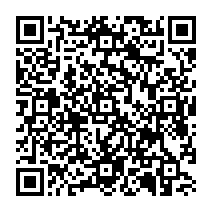 